[MS-RDPEAI]: Remote Desktop Protocol: Audio Input Redirection Virtual Channel ExtensionIntellectual Property Rights Notice for Open Specifications DocumentationTechnical Documentation. Microsoft publishes Open Specifications documentation (“this documentation”) for protocols, file formats, data portability, computer languages, and standards support. Additionally, overview documents cover inter-protocol relationships and interactions. Copyrights. This documentation is covered by Microsoft copyrights. Regardless of any other terms that are contained in the terms of use for the Microsoft website that hosts this documentation, you can make copies of it in order to develop implementations of the technologies that are described in this documentation and can distribute portions of it in your implementations that use these technologies or in your documentation as necessary to properly document the implementation. You can also distribute in your implementation, with or without modification, any schemas, IDLs, or code samples that are included in the documentation. This permission also applies to any documents that are referenced in the Open Specifications documentation. No Trade Secrets. Microsoft does not claim any trade secret rights in this documentation. Patents. Microsoft has patents that might cover your implementations of the technologies described in the Open Specifications documentation. Neither this notice nor Microsoft's delivery of this documentation grants any licenses under those patents or any other Microsoft patents. However, a given Open Specifications document might be covered by the Microsoft Open Specifications Promise or the Microsoft Community Promise. If you would prefer a written license, or if the technologies described in this documentation are not covered by the Open Specifications Promise or Community Promise, as applicable, patent licenses are available by contacting iplg@microsoft.com. License Programs. To see all of the protocols in scope under a specific license program and the associated patents, visit the Patent Map. Trademarks. The names of companies and products contained in this documentation might be covered by trademarks or similar intellectual property rights. This notice does not grant any licenses under those rights. For a list of Microsoft trademarks, visit www.microsoft.com/trademarks. Fictitious Names. The example companies, organizations, products, domain names, email addresses, logos, people, places, and events that are depicted in this documentation are fictitious. No association with any real company, organization, product, domain name, email address, logo, person, place, or event is intended or should be inferred.Reservation of Rights. All other rights are reserved, and this notice does not grant any rights other than as specifically described above, whether by implication, estoppel, or otherwise. Tools. The Open Specifications documentation does not require the use of Microsoft programming tools or programming environments in order for you to develop an implementation. If you have access to Microsoft programming tools and environments, you are free to take advantage of them. Certain Open Specifications documents are intended for use in conjunction with publicly available standards specifications and network programming art and, as such, assume that the reader either is familiar with the aforementioned material or has immediate access to it.Support. For questions and support, please contact dochelp@microsoft.com. Revision SummaryTable of Contents1	Introduction	71.1	Glossary	71.2	References	71.2.1	Normative References	81.2.2	Informative References	81.3	Overview	81.3.1	Initialization Sequence	81.3.2	Data Transfer Sequence	91.3.3	Format Change Sequence	101.4	Relationship to Other Protocols	101.5	Prerequisites/Preconditions	101.6	Applicability Statement	111.7	Versioning and Capability Negotiation	111.8	Vendor-Extensible Fields	111.9	Standards Assignments	112	Messages	122.1	Transport	122.2	Message Syntax	122.2.1	SNDIN_PDU Header	122.2.2	Initialization Messages	122.2.2.1	Version PDU (MSG_SNDIN_VERSION)	132.2.2.2	Sound Formats PDU (MSG_SNDIN_FORMATS)	132.2.2.3	Open PDU (MSG_SNDIN_OPEN)	142.2.2.3.1	Extended Wave Format Structure (WAVEFORMAT_EXTENSIBLE)	152.2.2.4	Open Reply PDU (MSG_SNDIN_OPEN_REPLY)	172.2.3	Data Transfer Messages	172.2.3.1	Incoming Data PDU (MSG_SNDIN_DATA_INCOMING)	172.2.3.2	Data PDU (MSG_SNDIN_DATA)	172.2.4	Format Change Messages	182.2.4.1	Format Change PDU (MSG_SNDIN_FORMATCHANGE)	183	Protocol Details	193.1	Common Details	193.1.1	Abstract Data Model	193.1.2	Timers	193.1.3	Initialization	193.1.4	Higher-Layer Triggered Events	193.1.4.1	Recording Audio	193.1.5	Message Processing Events and Sequencing Rules	203.1.5.1	Protocol Initialization	203.1.5.2	Protocol Termination	213.1.6	Timer Events	213.1.7	Other Local Events	213.2	Client Details	213.2.1	Abstract Data Model	213.2.2	Timers	213.2.3	Initialization	213.2.4	Higher-Layer Triggered Events	213.2.5	Message Processing Events and Sequencing Rules	213.2.5.1	Initialization Sequence	213.2.5.1.1	Processing a Version PDU	213.2.5.1.2	Sending a Version PDU	213.2.5.1.3	Processing a Sound Formats PDU	213.2.5.1.4	Sending an Incoming Data PDU	223.2.5.1.5	Sending a Sound Formats PDU	223.2.5.1.6	Processing an Open PDU	223.2.5.1.7	Sending a Format Change PDU	223.2.5.1.8	Sending an Open Reply PDU	223.2.5.2	Data Transfer Sequence	233.2.5.2.1	Sending an Incoming Data PDU	233.2.5.2.2	Sending a Data PDU	233.2.5.3	Format Change Sequence	233.2.5.3.1	Processing a Format Change PDU	233.2.5.3.2	Sending a Format Change PDU	233.2.6	Timer Events	233.2.7	Other Local Events	233.3	Server Details	233.3.1	Abstract Data Model	233.3.2	Timers	243.3.3	Initialization	243.3.4	Higher-Layer Triggered Events	243.3.5	Message Processing Events and Sequencing Rules	243.3.5.1	Initialization Sequence	243.3.5.1.1	Sending a Version PDU	243.3.5.1.2	Processing a Version PDU	243.3.5.1.3	Sending a Sound Formats PDU	243.3.5.1.4	Processing an Incoming Data PDU	243.3.5.1.5	Processing a Sound Formats PDU	243.3.5.1.6	Sending an Open PDU	253.3.5.1.7	Processing a Format Change PDU	253.3.5.1.8	Processing an Open Reply PDU	253.3.5.2	Data Transfer Sequence	253.3.5.2.1	Processing an Incoming Data PDU	253.3.5.2.2	Processing a Data PDU	253.3.5.3	Format Change Sequence	253.3.5.3.1	Sending a Format Change PDU	253.3.5.3.2	Processing a Format Change PDU	263.3.6	Termination	263.3.7	Timer Events	263.3.8	Other Local Events	264	Protocol Examples	274.1	Annotated Initialization Sequence	274.1.1	Server Version PDU	274.1.2	Client Version PDU	274.1.3	Server Sound Formats PDU	274.1.4	Incoming Data PDU	314.1.5	Client Sound Formats PDU	314.1.6	Open PDU	364.1.7	Format Change PDU	364.1.8	Open Reply PDU	364.2	Annotated Data Transfer Sequence	364.2.1	Incoming Data PDU	364.2.2	Data PDU	374.3	Annotated Format Change Sequence	374.3.1	Server Format Change PDU	374.3.2	Client Format Change PDU	375	Security	385.1	Security Considerations for Implementers	385.2	Index of Security Parameters	386	Appendix A: Product Behavior	397	Change Tracking	428	Index	43IntroductionThe Remote Desktop Protocol: Audio Input Redirection Virtual Channel Extension seamlessly transfers audio data from a Remote Desktop Protocol client to a Remote Desktop Protocol server.Sections 1.5, 1.8, 1.9, 2, and 3 of this specification are normative. All other sections and examples in this specification are informative.GlossaryThis document uses the following terms:audio format: A data structure that is used to define waveform-audio data. The actual structure of individual formats is opaque to the underlying transport protocol. For more information, see [MSDN-AUDIOFORMAT].dynamic virtual channel: A transport used for lossless communication between an RDP client and a server component over a main data connection, as specified in [MS-RDPEDYC].Dynamic Virtual Channel (DVC) Listener (or Listener): A named endpoint registered at the TS client during initialization of a DVC.  DVC listeners are service providers to the applications that run on a TS server.globally unique identifier (GUID): A term used interchangeably with universally unique identifier (UUID) in Microsoft protocol technical documents (TDs). Interchanging the usage of these terms does not imply or require a specific algorithm or mechanism to generate the value. Specifically, the use of this term does not imply or require that the algorithms described in [RFC4122] or [C706] must be used for generating the GUID. See also universally unique identifier (UUID).HRESULT: An integer value that indicates the result or status of an operation. A particular HRESULT can have different meanings depending on the protocol using it. See [MS-ERREF] section 2.1 and specific protocol documents for further details.little-endian: Multiple-byte values that are byte-ordered with the least significant byte stored in the memory location with the lowest address.protocol data unit (PDU): Information that is delivered as a unit among peer entities of a network and that may contain control information, address information, or data. For more information on remote procedure call (RPC)-specific PDUs, see [C706] section 12.Remote Desktop Protocol (RDP) client: The client that initiated a remote desktop connection.Remote Desktop Protocol (RDP) server: The server to which a client initiated a remote desktop connection.Wave Capture Device: A device that captures audio to the computer.MAY, SHOULD, MUST, SHOULD NOT, MUST NOT: These terms (in all caps) are used as defined in [RFC2119]. All statements of optional behavior use either MAY, SHOULD, or SHOULD NOT.ReferencesLinks to a document in the Microsoft Open Specifications library point to the correct section in the most recently published version of the referenced document. However, because individual documents in the library are not updated at the same time, the section numbers in the documents may not match. You can confirm the correct section numbering by checking the Errata.  Normative ReferencesWe conduct frequent surveys of the normative references to assure their continued availability. If you have any issue with finding a normative reference, please contact dochelp@microsoft.com. We will assist you in finding the relevant information. [MS-ERREF] Microsoft Corporation, "Windows Error Codes".[MS-RDPBCGR] Microsoft Corporation, "Remote Desktop Protocol: Basic Connectivity and Graphics Remoting".[MS-RDPEA] Microsoft Corporation, "Remote Desktop Protocol: Audio Output Virtual Channel Extension".[MS-RDPEDYC] Microsoft Corporation, "Remote Desktop Protocol: Dynamic Channel Virtual Channel Extension".[RFC2119] Bradner, S., "Key words for use in RFCs to Indicate Requirement Levels", BCP 14, RFC 2119, March 1997, https://www.rfc-editor.org/rfc/rfc2119.html[RFC2361] Fleischman, E., "WAVE and AVI Codec Registries", RFC 2361, June 1998, http://www.ietf.org/rfc/rfc2361.txtInformative References[ETSI-GSM] European Telecommunications Standards Organization, "GSM UMTS 3GPP Numbering Cross Reference", March 2008, http://webapp.etsi.org/key/key.asp?GSMSpecPart1=06&GSMSpecPart2=10&Search=search[MSDN-WAVEFMTEXT] Microsoft Corporation, "WAVEFORMATEXTENSIBLE", http://msdn.microsoft.com/en-us/library/ms713496.aspxOverviewThis section provides a high-level overview of the operation of the Remote Desktop Protocol: Audio Input Redirection Virtual Channel Extension. The purpose of this protocol is to transfer audio data from a Remote Desktop Protocol (RDP) client to a Remote Desktop Protocol (RDP) server, hereinafter referred to as client and server, respectively. For example, an application running on a server can request to record audio data. This data will be transferred from the client to the server, allowing a server application to record from an audio device installed on the client.The protocol is divided into three main sequences:Initialization sequence: The server and client exchange versions and audio formats, and begin recording.Data transfer sequence: The client sends audio data to the server.Format change sequence: The server requests a new audio format, and the client confirms this request.Initialization SequenceThe initialization sequence has the following goals:To establish the client and server protocol versions and capabilities.To establish a list of audio formats supported by both the client and the server.To begin recording audio data.Initially, the server sends a Version PDU to the client within the already established dynamic virtual channel. The client will respond with its own Version PDU. Next, the server will send a Sound Formats PDU, which contains a list of the audio formats the server supports. The client sends its own Sound Formats PDU to the server, establishing the common list of audio formats. All audio data will be encoded using one of the formats in this list.Once the audio formats have been exchanged, the server will indicate that it has requested to begin recording, by sending an Open PDU. The client will attempt to start recording from an attached audio capture device and return the result to the server in an Open Reply PDU. At this point, the client will begin sending audio data.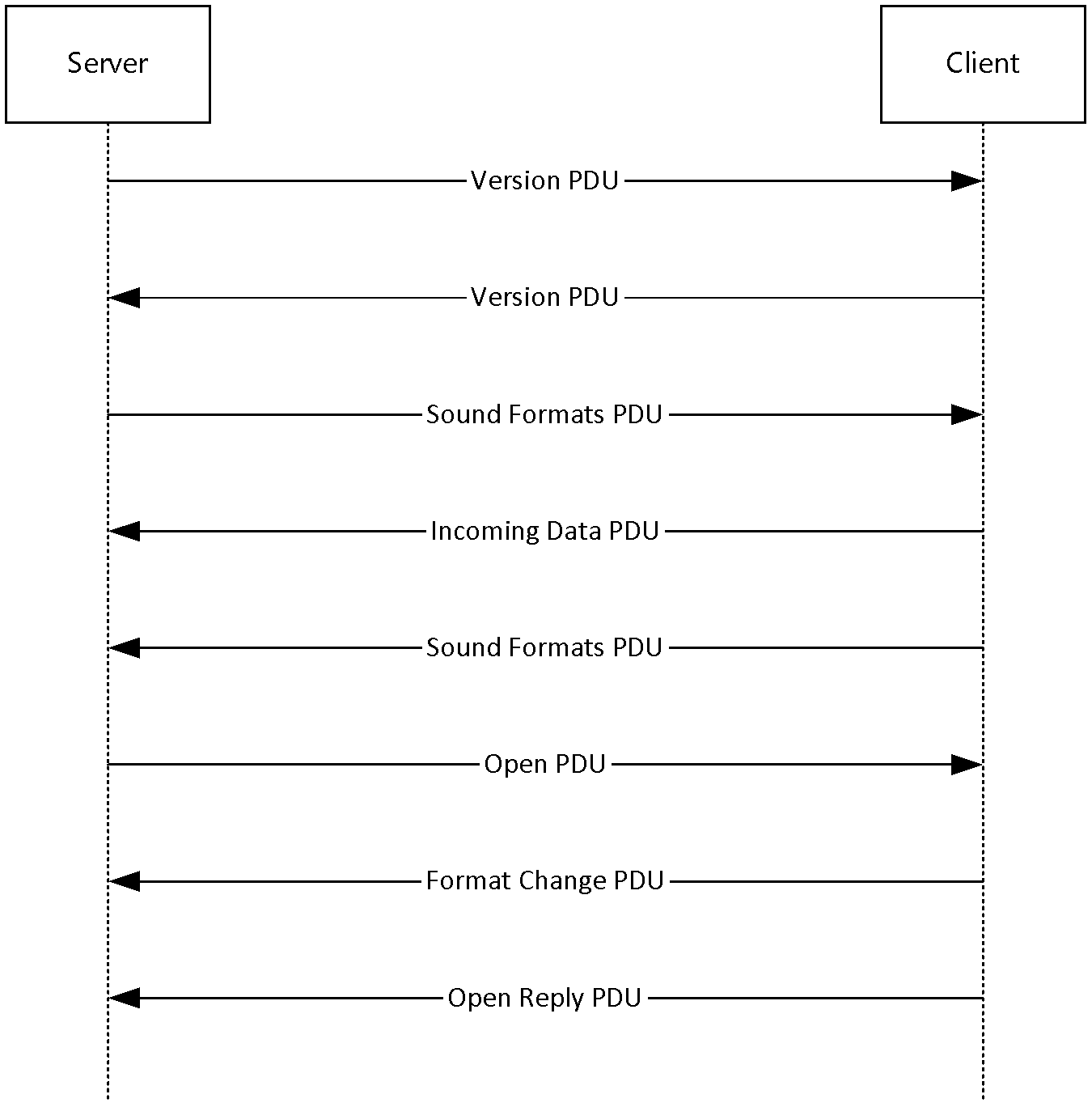 Figure 1: Initialization sequenceData Transfer SequenceThe data transfer sequence simply transfers audio data from the client to the server. The client will encode captured audio data using the current audio format agreed on during either the initialization sequence or the format change sequence and send it to the server. The client first sends an Incoming Data PDU, which informs the server that the next packet will contain audio data. The client will then send the audio data in a Data PDU.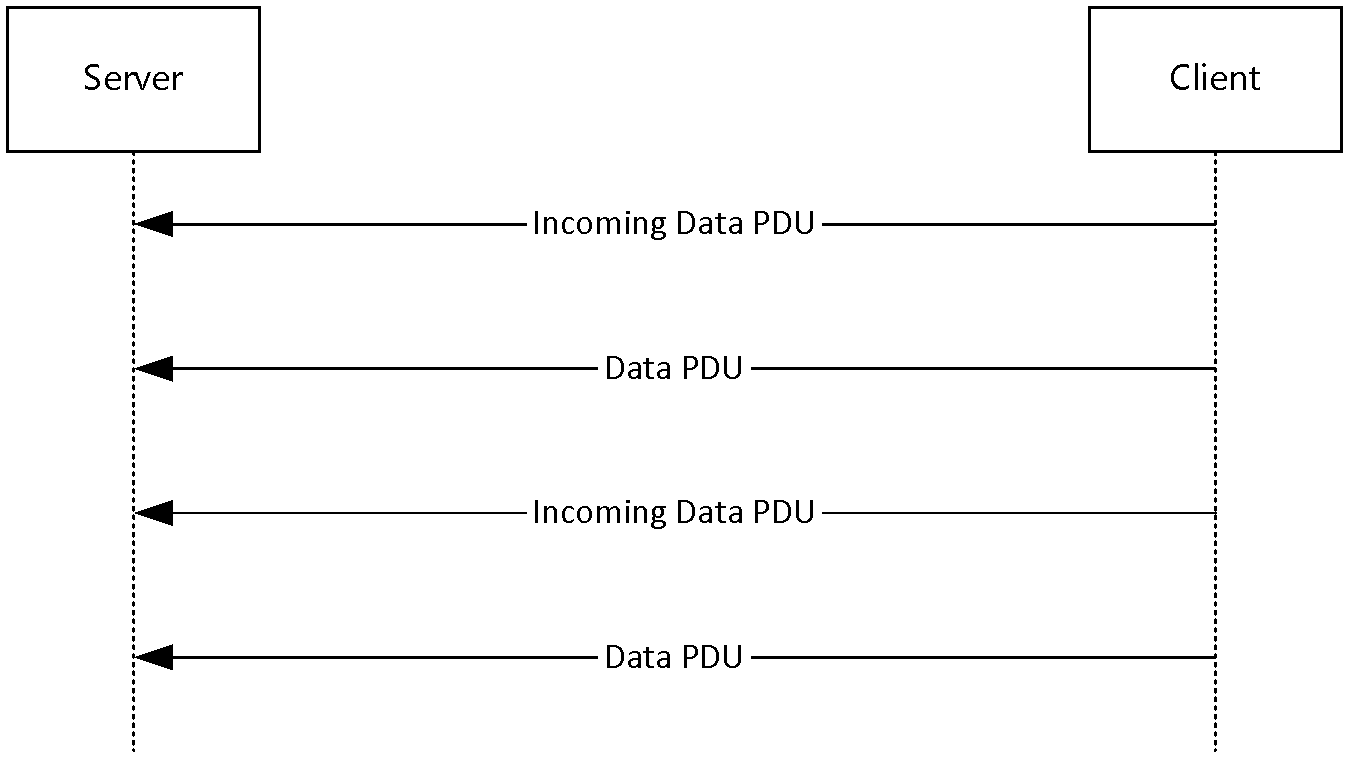 Figure 2: Data transfer sequenceFormat Change SequenceThe format change sequence provides a mechanism for the server to request that the client use a different format for encoding the audio data. The server initiates the sequence by sending a Format Change PDU, identifying the server's desired format out of the list that was agreed on during the initialization sequence. The client will then confirm this change of format by sending a Format Change PDU specifying the same format. From this point, the client will encode audio data using the new format.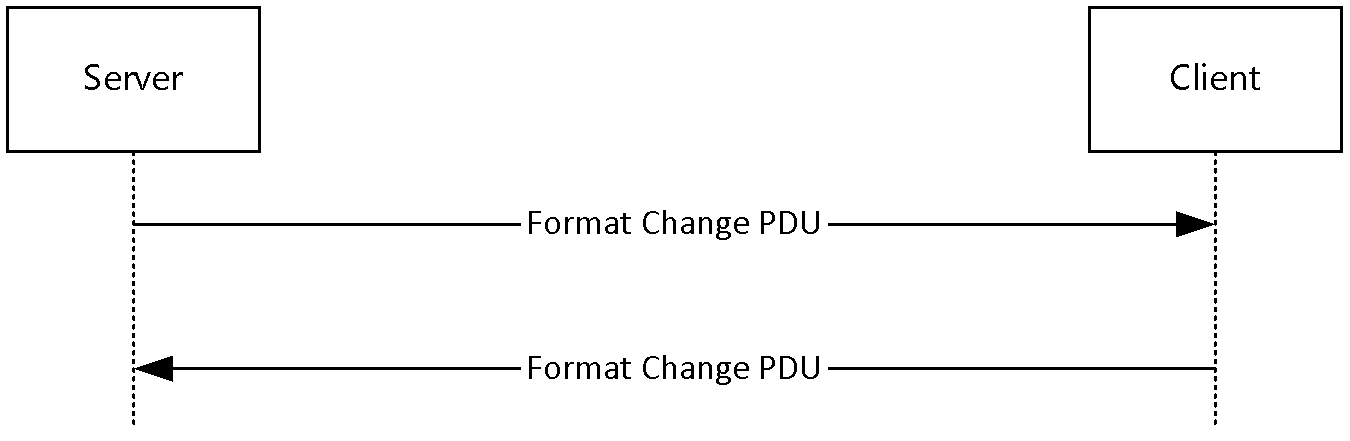 Figure 3: Format change sequenceRelationship to Other ProtocolsThe Remote Desktop Protocol: Audio Input Redirection Virtual Channel Extension is embedded in a dynamic virtual channel transport, as specified in [MS-RDPEDYC].Prerequisites/PreconditionsThe Remote Desktop Protocol: Audio Input Redirection Virtual Channel Extension operates only after the dynamic virtual channel transport, as specified in [MS-RDPEDYC], is fully established. If the dynamic virtual channel transport is terminated, no other communication occurs over the Remote Desktop Protocol: Audio Input Redirection Virtual Channel Extension.All multiple-byte fields within a message are assumed to contain data in little-endian byte ordering, unless otherwise specified.Applicability StatementThe Remote Desktop Protocol: Audio Input Redirection Virtual Channel Extension is designed to run within the context of a Remote Desktop Protocol (RDP) dynamic virtual channel established between an RDP client and RDP server. The protocol is applicable when the client is required to record audio and transfer the recorded audio to the server.Versioning and Capability NegotiationThe Remote Desktop Protocol: Audio Input Redirection Virtual Channel Extension is capability-based. The client and the server exchange capabilities during the protocol initialization sequence (as specified in section 3.2.5.1, and section 3.3.5.1). After the capabilities have been exchanged, the client and server do not send protocol data units (PDUs) or data formats that cannot be processed by the other.Vendor-Extensible FieldsThis protocol uses HRESULT values as defined in [MS-ERREF] section 2.1.1. Vendors can define their own HRESULT values, provided that they set the C bit (0x20000000) for each vendor-defined value, indicating that the value is a customer code.Standards AssignmentsNone.MessagesTransportThis protocol is designed to operate over a dynamic virtual channel, as specified in [MS-RDPEDYC] section 1.1. The dynamic virtual channel name is the null-terminated ANSI encoded character string "AUDIO_INPUT", which is the name of the Listener on the client side. The usage of a channel name when opening a dynamic virtual channel is specified in [MS-RDPEDYC] section 2.2.2.1. The RDP layer manages the creation, setup, and transmission of data over the dynamic virtual channel.Message SyntaxThe following sections define the syntax for the various PDUs in each protocol sequence. The listing is not exclusive; some PDUs can appear in other sequences.SNDIN_PDU HeaderThe SNDIN_PDU header MUST be included in all audio capture PDUs. It identifies the type of the PDU.MessageId (1 byte): An 8-bit unsigned integer that specifies the type of audio PDU.Initialization MessagesThe following sections contain the Remote Desktop Protocol: Audio Input Redirection Virtual Channel Extension message syntax for exchanging versions and capabilities, establishing a list of audio formats supported by both the client and the server, and starting audio data recording. For more information, see section 3.1.3.  Version PDU (MSG_SNDIN_VERSION)The Version PDU is sent by the server and the client to negotiate which version of the protocol MUST be used.Header (1 byte): A SNDIN_PDU header (section 2.2.1). The MessageId field of the SNDIN_PDU header MUST be set to MSG_SNDIN_VERSION (0x01).Version (4 bytes): A 32-bit unsigned integer. This field specifies the protocol version used by the client or server that sent this PDU. The advertised version affects the usage of the Format Change PDU (section 3.3.5.3.1).Sound Formats PDU (MSG_SNDIN_FORMATS)The Sound Formats PDU is sent by the server and the client to negotiate a common list of supported audio formats.Header (1 byte): An SNDIN_PDU header (section 2.2.1). The MessageId field of the SNDIN_PDU header MUST be set to MSG_SNDIN_FORMATS (0x02).NumFormats (4 bytes): A 32-bit unsigned integer. This field specifies the number of formats in the SoundFormats array.cbSizeFormatsPacket (4 bytes): A 32-bit unsigned integer. This field is reserved in the Sound Formats PDU that is sent from server to client. The value is arbitrary in the PDU sent from server to client, and MUST be ignored upon receipt on the client side. In the PDU sent from client to server, this field MUST be set to the size, in bytes, of the entire PDU minus the size, in bytes, of the ExtraData field.SoundFormats (16 bytes): A variable-sized array of audio formats supported by the client or server. The number of formats is NumFormats. Each element in the array conforms to the AUDIO_FORMAT, as specified in [MS-RDPEA] section 2.2.2.1.1. Any of the audio codecs defined in [RFC2361] are allowed by this protocol. Implementations MUST, at a minimum, support WAVE_FORMAT_PCM (0x0001). For more information about this codec, see [MS-RDPEA] section 2.2.2.1.1.<1>ExtraData (variable): An optional field that contains additional data. This data MAY be appended to the end of a Sound Formats PDU. The data is arbitrary and MUST be ignored by the recipient. The recipient finds out where ExtraData starts by parsing the PDU. This will tell the total size of all the data fields in this PDU except ExtraData. The size of ExtraData can be calculated by subtracting the size of the useful data from the size of the PDU. The MSG_SNDIN_FORMATS structure is encapsulated in the Dynamic VC Data First PDU ([MS-RDPEDYC] section 2.2.3.1) and Dynamic VC Data PDU ([MS-RDPEDYC] section 2.2.3.2). The length of these PDUs is determined as described in [MS-RDPEDYC] sections 3.1.5.1 and 3.1.5.2.Open PDU (MSG_SNDIN_OPEN)The Open PDU is sent by the server and indicates that the server requests to start recording from the client device. The wFormatTag, nChannels, nSamplesPerSec, nAvgBytesPerSec, nBlockAlign, wBitsPerSample, cbSize, and ExtraFormatData fields specify the audio format that the client SHOULD use to record from the audio input device. The initialFormat field contains an index into the list of audio formats agreed to by the client and the server. The initialFormat field specifies the format in which audio data MUST be encoded.  Header (1 byte): A SNDIN_PDU header (section 2.2.1). The MessageId field of the SNDIN_PDU header MUST be set to MSG_SNDIN_OPEN (0x03).FramesPerPacket (4 bytes): A 32-bit unsigned integer. This field specifies the number of audio frames that the client MUST send in each Data PDU. The product of nChannels, 2, and FramesPerPacket is the size of audio data that the client MUST put in a Data PDU. The audio data size is determined by the server application and is not determined by the Remote Desktop Protocol: Audio Input Redirection Virtual Channel Extension.initialFormat (4 bytes): A 32-bit unsigned integer. This field is an index into the list of audio formats agreed on by the client and server. This field specifies the initial audio format.wFormatTag (2 bytes): A 16-bit unsigned integer identifying the compression codec of the audio format. For more information on compression formats, see [RFC2361]. If this field is set to WAVE_FORMAT_EXTENSIBLE (0xFFFE), the cbSize field MUST be equal to 22.nChannels (2 bytes): A 16-bit unsigned integer. This field specifies the number of channels in the audio format identified by wFormatTag. It is part of the audio format and is not determined by the Remote Desktop Protocol: Audio Input Redirection Virtual Channel Extension.nSamplesPerSec (4 bytes): A 32-bit unsigned integer. This field specifies the sampling rate, in hertz, for recording audio.nAvgBytesPerSec (4 bytes): A 32-bit unsigned integer. This field specifies average data-transfer rate for the format, in bytes per second.nBlockAlign (2 bytes): A 16-bit unsigned integer. This field specifies the block alignment, in bytes. The block alignment is the minimum atomic unit of data for this audio format.wBitsPerSample (2 bytes): A 16-bit unsigned integer. This field specifies the size, in bits, for each audio sample.cbSize (2 bytes): A 16-bit unsigned integer specifying the size of the ExtraFormatData field.ExtraFormatData (variable): Extra data specific to the audio format. The size of ExtraFormatData, in bytes, is cbSize. If cbSize is 0, this field MUST NOT exist. If wFormatTag is set to WAVE_FORMAT_EXTENSIBLE (0xFFFE), this field MUST be a WAVEFORMAT_EXTENSIBLE structure.Extended Wave Format Structure (WAVEFORMAT_EXTENSIBLE)The Extended Wave Format Structure provides detailed audio format information. For more information, see [MSDN-WAVEFMTEXT].wValidBitsPerSample/wSamplesPerBlock (2 bytes): Depending on the format used, the 16–bit field before dwChannelMask can be interpreted as either wValidBitsPerSample or wSamplesPerBlock. wValidBitsPerSample is a 16-bit unsigned integer specifying how many bits are valid for each sample. This value MUST be less than or equal to the value of the wBitsPerSample field of the containing Open PDU. wSamplesPerBlock is a 16-bit unsigned integer specifying the number of samples contained in one compressed block of audio data. This value is used with compressed formats that have a fixed number of samples within each block. This value can be set to 0 if a variable number of samples is contained in each block of compressed audio data.dwChannelMask (4 bytes): A 32-bit unsigned integer specifying from which audio channels to record. This field MUST be a bitwise OR of the following values.SubFormat (16 bytes): A GUID that specifies the audio format to use for recording data. This field MUST be set to KSDATAFORMAT_SUBTYPE_PCM ({00000001-0000-0010-8000-00aa00389b71}).Open Reply PDU (MSG_SNDIN_OPEN_REPLY)The Open Reply PDU is sent by the client to convey the result of an attempt to open the audio capture device.Header (1 byte):  A SNDIN_PDU header (section 2.2.1). The MessageId field of the SNDIN_PDU header MUST be set to MSG_SNDIN_OPEN_REPLY (0x04). Result (4 bytes): An HRESULT containing the status of the attempt to open the client-side Wave Capture Device.Data Transfer MessagesThe following sections contain the Remote Desktop Protocol: Audio Input Redirection Virtual Channel Extension message syntax for transferring audio data from client to server. For more information, see section 3.2.5.2.  Incoming Data PDU (MSG_SNDIN_DATA_INCOMING)The Incoming Data PDU is sent by the client to indicate that the next packet sent MUST either be a Data PDU or a Sound Formats PDU. This PDU is used for diagnostic purposes. The time used to transmit a Data PDU/Sound Formats PDU can be found out by comparing the time between receiving a Data PDU/Sound Formats PDU and receiving an Incoming Data PDU. The server MAY use this time and the data size of a Data PDU/Sound Formats PDU to calculate how fast the network is transmitting data. The result of this calculation MAY then be used to determine the audio format to use.Header (1 byte):  An SNDIN_PDU header (section 2.2.1). The MessageId field of the SNDIN_PDU header MUST be set to MSG_SNDIN_DATA_INCOMING (0x05).Data PDU (MSG_SNDIN_DATA)The Data PDU is sent by the client and contains a fragment of audio data.Header (1 byte): A SNDIN_PDU header (section 2.2.1). The MessageId field of the SNDIN_PDU header MUST be set to MSG_SNDIN_DATA (0x06). Data (variable): A variable-length field that contains audio data. The recipient can determine the length of the Data field by subtracting the length of the Header field from the length of the Data PDU. The MSG_SNDIN_DATA structure is encapsulated in the Dynamic VC Data First PDU ([MS-RDPEDYC] section 2.2.3.1) and Dynamic VC Data PDU ([MS-RDPEDYC] section 2.2.3.2). The length of these PDUs is determined as described in [MS-RDPEDYC] sections 3.1.5.1 and 3.1.5.2.Format Change MessagesThe following section specifies the Remote Desktop Protocol: Audio Input Redirection Virtual Channel Extension message syntax for changing audio data encoding format. For more information, see section 3.2.5.1.7 and section 3.3.5.1.7.  Format Change PDU (MSG_SNDIN_FORMATCHANGE)The Format Change PDU is sent by the server to request that the client change audio formats and by the client to confirm a format change.Header (1 byte):  An SNDIN_PDU header (section 2.2.1). The MessageId field of the SNDIN_PDU header MUST be set to MSG_SNDIN_FORMATCHANGE (0x07). NewFormat (4 bytes): A 32-bit unsigned integer that represents an index into the list of audio formats exchanged between the client and server during the initialization phase, as specified in section 3.1.1. For more information about changing audio formats, see sections 3.2.5.3 and 3.3.5.3.Protocol DetailsCommon DetailsAbstract Data ModelThis section describes a conceptual model of possible data organization that an implementation maintains to participate in this protocol. The described organization is provided to facilitate the explanation of how the protocol behaves. This document does not mandate that implementations adhere to this model as long as their external behavior is consistent with that described in this document.Audio format list: The client and server maintain a list of audio formats that were agreed on during the initialization sequence throughout the duration of the protocol. The NewFormat field of the Format Change PDU and the InitialFormat field of the Open PDU are indices into this list. The index to the audio format list is zero-based, where the value zero refers to the first format in the list. Current audio format: The client and server maintain the current audio formats. This is the format in which audio data MUST be encoded when transmitted from the client to the server. The NewFormat field of the Format Change PDU or the InitialFormat field of the Open PDU indicates the current audio format.Audio capture device state: The audio capture device has two states: opened and not opened. Initially the state is not opened. The server sends an Open PDU to ask the client to open the audio capture device. The client sends an Open Reply PDU to tell the server the result of opening the capture device. If the capture device is opened successfully, the audio input device state becomes opened.Audio data ready: The client sends an Incoming Data PDU to tell the server that it is ready to send data. The server maintains the audio data ready state to prepare to receive a Data PDU.Protocol version: The client and server store the protocol version negotiated during the initialization sequence.TimersNone.InitializationBefore this protocol begins, the dynamic virtual channel transport MUST be established as specified in section 2.1. The server and client also need to negotiate the protocol version and a common list of audio formats by exchanging Version PDUs and Sound Formats PDUs. Once the protocol version and audio formats list have been exchanged, the server sends an Open PDU to the client to indicate that the server requests to start recording. The client attempts to start recording and returns the result to the server in an Open Reply PDU message. Higher-Layer Triggered EventsRecording AudioWhen the server attempts to start recording audio, for example the server runs Sound Recorder, the client MUST redirect the audio data. If the initialization sequence has not happened, the server MUST begin the initialization sequence.Message Processing Events and Sequencing RulesThe state transition diagram in the following figure summarizes the message sequencing rules for the Remote Desktop Protocol: Audio Input Redirection Virtual Channel Extension. Further details on sending and processing the messages are included in sections 3.2.5 and 3.3.5. Malformed packets that do not meet the specifications outlined in section 2.2, unrecognized packets, and out-of-sequence packets MUST be ignored by the server and the client. There are no time-outs for receiving a reply for any request.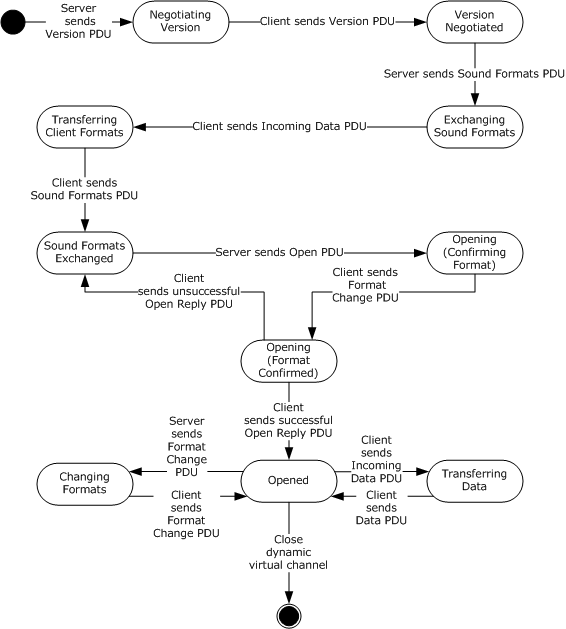 Figure 4: State transition diagramProtocol InitializationThe protocol begins when the server opens the dynamic virtual channel. The first PDU sent is always the Version PDU.Protocol TerminationThe protocol is terminated when the dynamic virtual channel is closed. This can occur at any time during the protocol sequence and not merely on the state transition labeled "Close dynamic virtual channel". The close can be initiated by either the RDP server or the RDP client, but it is normally initiated by the RDP client.Timer EventsNone.Other Local EventsNone.Client DetailsAbstract Data ModelThe abstract data model is specified in section 3.1.1.TimersNone.InitializationInitialization is specified in section 3.1.3.Higher-Layer Triggered EventsSee section 3.1.4 for more information.Message Processing Events and Sequencing RulesInitialization SequenceProcessing a Version PDUThe structure and fields of the Version PDU are specified in section 2.2.2.1.The Version PDU MUST be the first PDU received by the client. The client MUST store the protocol version and use this to determine which messages are supported by the server.Sending a Version PDUThe structure and fields of the Version PDU are specified in section 2.2.2.1.The client MUST acknowledge the Version PDU sent by the server by sending its own Version PDU to the server.Processing a Sound Formats PDUThe structure and fields of the Sound Formats PDU are specified in section 2.2.2.2.The client uses the audio formats sent by the server when selecting which formats will be used.Sending an Incoming Data PDUThe structure and format of the Incoming Data PDU are specified in section 2.2.3.1.The client MUST send an Incoming Data PDU before responding to the server with a Sound Formats PDU.Sending a Sound Formats PDUThe structure and fields of the Sound Formats PDU are specified in section 2.2.2.2.The client MUST respond to the Sound Formats PDU sent by the server by replying with its own Sound Formats PDU. The list of audio formats that the client sends back to the server MUST be a subset of the list sent by the server. Formats that are not in the server's list MUST NOT be included in the client's audio format list.The list sent by the client establishes the allowed audio formats for the current protocol session. These formats MUST be referenced by the NewFormat field of the Format Change PDUs and the initialFormat field of the Open PDU. A value of I refers to the Ith format of this list and means that audio data MUST be encoded in the Ith format in the list.Processing an Open PDUThe structure and fields of the Open PDU are specified in section 2.2.2.3.The server sends the Open PDU to indicate that it is ready to start receiving audio data. The Open PDU specifies two audio formats. The first format is specified by the InitialFormat field and is an index into the negotiated audio formats list. This format is the audio format that the client MUST use to encode audio data and send to the server.  The format is used to encode audio data that can be changed by a Format Change PDU later.The second format is specified by the wFormatTag, nChannels, nSamplesPerSec, nAvgBytesPerSec, nBlockAlign, nBitsPerSample, cbSize, and ExtraFormatData fields. These fields specify the format that SHOULD be used to capture data from the actual audio input device.Sending a Format Change PDUThe structure and format of the Format Change PDU are specified in section 2.2.4.1.Client sends Format Change PDU after it receives a Format Change PDU from the server. The NewFormat field MUST be set to the same value as the NewFormat field in the server’s Format Change PDU.Client also sends Format Change PDU after it receives Open PDU from server. Client sends this Format Change PDU before sending Open Reply PDU, and the NewFormat field MUST be set to the same value as the initialFormat field in the server’s Open PDU.Sending an Open Reply PDUThe structure and fields of the Open Reply PDU are specified in section 2.2.2.4.After processing an Open PDU, the client MUST attempt to begin recording from a local audio input device. The client MUST inform the server of the result by sending an appropriate HRESULT code in the Result field. An HRESULT code is an error code when its first bit is set to 1. See [MS-ERREF] section 2.1 for a description of HRESULT.Data Transfer SequenceSending an Incoming Data PDUThe structure and format of the Incoming Data PDU are specified in section 2.2.3.1.Once the client has captured a packet of audio data to send to the server, the client MUST send an Incoming Data PDU immediately before sending each Data PDU.Sending a Data PDUThe structure and format of the Data PDU are specified in section 2.2.3.2.This message MUST be sent immediately after sending an Incoming Data PDU. The client MUST fill the Data field with an audio packet encoded using the current audio format.Format Change SequenceProcessing a Format Change PDUThe structure and format of the Format Change PDU are specified in section 2.2.4.1.The Format Change PDU indicates that the server requires the client to use a different audio format to encode audio data. The client MUST change the current audio format to the value contained in the NewFormat field, which is an index into the negotiated audio formats list. The client MUST also confirm the format change by replying with a Format Change PDU. After sending a Format Change PDU, all audio data MUST be encoded using the new format until the server requests another format change. Sending a Format Change PDUThe structure and format of the Format Change PDU are specified in section 2.2.4.1.After processing a Format Change PDU, the client MUST confirm the format change by replying with its own Format Change PDU. The NewFormat field MUST be set to the new value of the current audio format. After sending a Format Change PDU, all audio data MUST be encoded using the new format, until the server requests another format change. The format change operation MUST always succeed.Timer EventsNone.Other Local EventsNone.Server DetailsAbstract Data ModelThe abstract data model is specified in section 3.1.1.TimersAfter sending Version PDU, the server MAY use a time-out when waiting for the client's Version PDU.<2>After sending Sound Formats PDU, the server MAY use a time-out when waiting for the client's Sound Formats PDU.<3>After sending Open PDU, the server MAY use a time-out when waiting for the client's Open Reply PDU.<4>InitializationInitialization is specified in section 3.1.3.Higher-Layer Triggered EventsSee section 3.1.4 for more information.Message Processing Events and Sequencing RulesInitialization SequenceSending a Version PDUThe structure and fields of the Version PDU are specified in section 2.2.2.1.The Version PDU MUST be the first PDU sent by the server.Processing a Version PDUThe structure and fields of the Version PDU are specified in section 2.2.2.1.The server MUST store the protocol version sent by the client.Sending a Sound Formats PDUThe structure and fields of the Sound Formats PDU are specified in section 2.2.2.2.The server MUST send a Sound Formats PDU after processing the client's Version PDU. The Sound Formats PDU informs the client of the audio formats that are supported by the server.Processing an Incoming Data PDUThe structure and format of the Incoming Data PDU are specified in section 2.2.3.1.The client sends an Incoming Data PDU to inform the server that it is about to respond with its Sound Formats PDU. This PDU is used for diagnostic purposes. An Incoming Data PDU also precedes a Data PDU (see section 3.3.5.2.1).  Processing a Sound Formats PDUThe structure and fields of the Sound Formats PDU are specified in section 2.2.2.2.The server MUST store the list of audio formats sent by the client. This list is the final list of formats that can be used during this protocol session.Sending an Open PDUThe structure and fields of the Open PDU are specified in section 2.2.2.3.The server sends an Open PDU after the audio format exchange is completed. The fields of the Open PDU MUST be set according to section 3.2.5.1.6. Processing a Format Change PDUThe structure and format of the Format Change PDU are specified in section 2.2.4.1.Before sending the Open Reply PDU and beginning the transmission of audio data, the client sends a Format Change PDU. This PDU confirms the initial format chosen by the server and informs the server that all audio data MUST initially be encoded in the format specified by the NewFormat field.Processing an Open Reply PDUThe structure and fields of the Open Reply PDU are specified in section 2.2.2.4.The Open Reply PDU contains the result of the client’s attempt to open the audio capture device. If the Result field is a success code, the client will begin sending audio data. If the Result field is an error code, the client MUST not send audio data. If the Result field is an error code, then the server MAY send an additional Open PDU. Data Transfer SequenceProcessing an Incoming Data PDUThe structure and format of the Incoming Data PDU are specified in section 2.2.3.1.The Incoming Data PDU indicates that the client is about to send a packet of audio data. The server uses this information for diagnostic purposes. An Incoming Data PDU also precedes a Sound Formats PDU (see section 3.3.5.1.4). Processing a Data PDUThe structure and format of the Data PDU are specified in section 2.2.3.2.After receiving a Data PDU, the server decodes the audio data according to the current audio format. The decoded audio is then provided to server-side applications that are recording audio.Format Change SequenceSending a Format Change PDUThe structure and format of the Format Change PDU are specified in section 2.2.4.1.When the server determines that a new format is necessary, it MUST choose one from the list of audio formats negotiated in the initialization sequence. The server MUST set the NewFormat field of the Format Change PDU to the index into the list of the new audio formats.The server MUST continue to decode any audio data that arrives using the old audio format until it receives the confirmation Format Change PDU from the client.If the originally selected format was an AAC format, then the version advertised by the server and client in the Version PDU (section 2.2.2.1) affects the usage of the Format Change PDU:If the client advertised support for version 0x00000001 in the Version PDU (section 2.2.2.1), the server SHOULD NOT send a Format Change PDU. If both the client and server advertised support for version 0x00000002 or greater, the server SHOULD send the Format Change PDU to request that the client use a different AAC format if changes in network conditions require using an AAC codec with different parameters.Processing a Format Change PDUThe structure and format of the Format Change PDU are specified in section 2.2.4.1.The client sends a Format Change PDU to confirm the format change. After receiving acknowledgment, server MUST set Current audio format as NewFormat. From this point, all audio data sent by the client MUST be encoded using the new audio format. The server MUST decode all audio packets that arrive after this PDU according to the new audio format.TerminationTermination is specified in section 3.1.5.2.Timer EventsNone.Other Local EventsNone.Protocol ExamplesAnnotated Initialization SequenceThe following is an annotated dump of an initialization sequence, as described in section 1.3.1.Server Version PDUThe following is an annotated dump of a Version PDU.00000000 01 01 00 00 0001 -> MSG_SNDIN_PDU_HEADER::MessageId = MSG_SNDIN_VERSION (1)01 00 00 00 -> MSG_SNDIN_VERSION::Version = 1Client Version PDUThe following is an annotated dump of a Version PDU.00000000 01 01 00 00 0001 -> MSG_SNDIN_PDU_HEADER::MessageId = MSG_SNDIN_VERSION (1)01 00 00 00 -> MSG_SNDIN_VERSION::Version = 1Server Sound Formats PDUThe following is an annotated dump of a Sound Formats PDU.00000000 02 15 00 00 00 00 00 00 80 01 00 02 00 44 ac 0000000010 00 10 b1 02 00 04 00 10 00 00 00 02 00 02 00 4400000020 ac 00 00 47 ad 00 00 00 08 04 00 20 00 f4 07 0700000030 00 00 01 00 00 00 02 00 ff 00 00 00 00 c0 00 4000000040 00 f0 00 00 00 cc 01 30 ff 88 01 18 ff 11 00 0200000050 00 44 ac 00 00 db ac 00 00 00 08 04 00 02 00 f900000060 07 02 00 02 00 22 56 00 00 27 57 00 00 00 04 0400000070 00 20 00 f4 03 07 00 00 01 00 00 00 02 00 ff 0000000080 00 00 00 c0 00 40 00 f0 00 00 00 cc 01 30 ff 8800000090 01 18 ff 11 00 02 00 22 56 00 00 b9 56 00 00 00000000a0 04 04 00 02 00 f9 03 02 00 01 00 44 ac 00 00 a3000000b0 56 00 00 00 04 04 00 20 00 f4 07 07 00 00 01 00000000c0 00 00 02 00 ff 00 00 00 00 c0 00 40 00 f0 00 00000000d0 00 cc 01 30 ff 88 01 18 ff 11 00 01 00 44 ac 00000000e0 00 6d 56 00 00 00 04 04 00 02 00 f9 07 02 00 02000000f0 00 11 2b 00 00 19 2c 00 00 00 02 04 00 20 00 f400000100 01 07 00 00 01 00 00 00 02 00 ff 00 00 00 00 c000000110 00 40 00 f0 00 00 00 cc 01 30 ff 88 01 18 ff 1100000120 00 02 00 11 2b 00 00 a9 2b 00 00 00 02 04 00 0200000130 00 f9 01 02 00 01 00 22 56 00 00 93 2b 00 00 0000000140 02 04 00 20 00 f4 03 07 00 00 01 00 00 00 02 0000000150 ff 00 00 00 00 c0 00 40 00 f0 00 00 00 cc 01 3000000160 ff 88 01 18 ff 11 00 01 00 22 56 00 00 5c 2b 0000000170 00 00 02 04 00 02 00 f9 03 31 00 01 00 44 ac 0000000180 00 fd 22 00 00 41 00 00 00 02 00 40 01 02 00 0200000190 00 40 1f 00 00 00 20 00 00 00 02 04 00 20 00 f4000001a0 01 07 00 00 01 00 00 00 02 00 ff 00 00 00 00 c0000001b0 00 40 00 f0 00 00 00 cc 01 30 ff 88 01 18 ff 11000001c0 00 02 00 40 1f 00 00 ae 1f 00 00 00 02 04 00 02000001d0 00 f9 01 02 00 01 00 11 2b 00 00 0c 16 00 00 00000001e0 01 04 00 20 00 f4 01 07 00 00 01 00 00 00 02 00000001f0 ff 00 00 00 00 c0 00 40 00 f0 00 00 00 cc 01 3000000200 ff 88 01 18 ff 11 00 01 00 11 2b 00 00 d4 15 0000000210 00 00 01 04 00 02 00 f9 01 31 00 01 00 22 56 0000000220 00 7e 11 00 00 41 00 00 00 02 00 40 01 02 00 0100000230 00 40 1f 00 00 00 10 00 00 00 01 04 00 20 00 f400000240 01 07 00 00 01 00 00 00 02 00 ff 00 00 00 00 c000000250 00 40 00 f0 00 00 00 cc 01 30 ff 88 01 18 ff 1100000260 00 01 00 40 1f 00 00 d7 0f 00 00 00 01 04 00 0200000270 00 f9 01 31 00 01 00 11 2b 00 00 bf 08 00 00 4100000280 00 00 00 02 00 40 01 31 00 01 00 40 1f 00 00 5900000290 06 00 00 41 00 00 00 02 00 40 0102 -> MSG_SNDIN_PDU_HEADER::Version = MSG_SNDIN_FORMATS (2)15 00 00 00 -> MSG_SNDIN_FORMATS::NumFormats = 0x15 = 2100 00 00 80 -> MSG_SNDIN_FORMATS::cbSizeFormatsPacket = 0x80000000 = 2147483648 bytes01 00 02 00 44 ac 00 00 10 b1 02 00 04 00 10 00 00 00 -> AUDIO_FORMAT   01 00 -> AUDIO_FORMAT::wFormatTag = 0x1 = 1   02 00 -> AUDIO_FORMAT::nChannels = 0x2 = 2   44 ac 00 00 -> AUDIO_FORMAT::nSamplesPerSecond = 0xac44 = 44100   10 b1 02 00 -> AUDIO_FORMAT::nAvgBytesPerSecond = 0x2b110 = 176400   04 00 -> AUDIO_FORMAT::nBlockAlign = 0x4 = 4   10 00 -> AUDIO_FORMAT::wBitsPerSample = 0x10 = 16   00 00 -> AUDIO_FORMAT::cbSize = 0x0 = 002 00 02 00 44 ac 00 00 47 ad 00 00 00 08 04 00 20 00 f4 07 07 00 00 01 00 00 0002 00 ff 00 00 00 00 c0 00 40 00 f0 00 00 00 cc 01 30 ff 88 01 18 ff -> AUDIO_FORMAT   02 00 -> AUDIO_FORMAT::wFormatTag = WAVE_FORMAT_ADPCM (2)   02 00 -> AUDIO_FORMAT::nChannels = 0x2 = 2   44 ac 00 00 -> AUDIO_FORMAT::nSamplesPerSecond = 0xac44 = 44100   47 ad 00 00 -> AUDIO_FORMAT::nAvgBytesPerSecond = 0xad47 = 44359   00 08 -> AUDIO_FORMAT::nBlockAlign = 0x800 = 2048   04 00 -> AUDIO_FORMAT::wBitsPerSample = 0x4 = 4   20 00 -> AUDIO_FORMAT::cbSize = 0x20 = 32   f4 07 07 00 00 01 00 00 00 02 00 ff 00 00 00 00 c0 00 40 00 f0 00 00 00 cc 01 30 ff 88 01 18 ff -> data11 00 02 00 44 ac 00 00 db ac 00 00 00 08 04 00 02 00 f9 07 -> AUDIO_FORMAT   11 00 -> AUDIO_FORMAT::wFormatTag = WAVE_FORMAT_DVI_ADPCM (17)   02 00 -> AUDIO_FORMAT::nChannels = 0x2 = 2   44 ac 00 00 -> AUDIO_FORMAT::nSamplesPerSecond = 0xac44 = 44100   db ac 00 00 -> AUDIO_FORMAT::nAvgBytesPerSecond = 0xacdb = 44251   00 08 -> AUDIO_FORMAT::nBlockAlign = 0x800 = 2048   04 00 -> AUDIO_FORMAT::wBitsPerSample = 0x4 = 4   02 00 -> AUDIO_FORMAT::cbSize = 0x2 = 2   f9 07 -> data02 00 02 00 22 56 00 00 27 57 00 00 00 04 04 00 20 00 f4 03 07 00 00 01 00 00 0002 00 ff 00 00 00 00 c0 00 40 00 f0 00 00 00 cc 01 30 ff 88 01 18 ff -> AUDIO_FORMAT   02 00 -> AUDIO_FORMAT::wFormatTag = WAVE_FORMAT_ADPCM (2)   02 00 -> AUDIO_FORMAT::nChannels = 0x2 = 2   22 56 00 00 -> AUDIO_FORMAT::nSamplesPerSecond = 0x5622 = 22050   27 57 00 00 -> AUDIO_FORMAT::nAvgBytesPerSecond = 0x5727 = 22311   00 04 -> AUDIO_FORMAT::nBlockAlign = 0x400 = 1024   04 00 -> AUDIO_FORMAT::wBitsPerSample = 0x4 = 4   20 00 -> AUDIO_FORMAT::cbSize = 0x20 = 32   f4 03 07 00 00 01 00 00 00 02 00 ff 00 00 00 00 c0 00 40 00 f0 00 00 00 cc 01 30 ff 88 01 18 ff -> data11 00 02 00 22 56 00 00 b9 56 00 00 00 04 04 00 02 00 f9 03 -> AUDIO_FORMAT   11 00 -> AUDIO_FORMAT::wFormatTag = WAVE_FORMAT_DVI_ADPCM (17)   02 00 -> AUDIO_FORMAT::nChannels = 0x2 = 2   22 56 00 00 -> AUDIO_FORMAT::nSamplesPerSecond = 0x5622 = 22050   b9 56 00 00 -> AUDIO_FORMAT::nAvgBytesPerSecond = 0x56b9 = 22201   00 04 -> AUDIO_FORMAT::nBlockAlign = 0x400 = 1024   04 00 -> AUDIO_FORMAT::wBitsPerSample = 0x4 = 4   02 00 -> AUDIO_FORMAT::cbSize = 0x2 = 2   f9 03 -> data02 00 01 00 44 ac 00 00 a3 56 00 00 00 04 04 00 20 00 f4 07 07 00 00 01 00 00 0002 00 ff 00 00 00 00 c0 00 40 00 f0 00 00 00 cc 01 30 ff 88 01 18 ff -> AUDIO_FORMAT   02 00 -> AUDIO_FORMAT::wFormatTag = WAVE_FORMAT_ADPCM (2)   01 00 -> AUDIO_FORMAT::nChannels = 0x1 = 1   44 ac 00 00 -> AUDIO_FORMAT::nSamplesPerSecond = 0xac44 = 44100   a3 56 00 00 -> AUDIO_FORMAT::nAvgBytesPerSecond = 0x56a3 = 22179   00 04 -> AUDIO_FORMAT::nBlockAlign = 0x400 = 1024   04 00 -> AUDIO_FORMAT::wBitsPerSample = 0x4 = 4   20 00 -> AUDIO_FORMAT::cbSize = 0x20 = 32   f4 07 07 00 00 01 00 00 00 02 00 ff 00 00 00 00 c0 00 40 00 f0 00 00 00 cc 01 30 ff 88 01 18 ff -> data11 00 01 00 44 ac 00 00 6d 56 00 00 00 04 04 00 02 00 f9 07 -> AUDIO_FORMAT   11 00 -> AUDIO_FORMAT::wFormatTag = WAVE_FORMAT_DVI_ADPCM (17)   01 00 -> AUDIO_FORMAT::nChannels = 0x1 = 1   44 ac 00 00 -> AUDIO_FORMAT::nSamplesPerSecond = 0xac44 = 44100   6d 56 00 00 -> AUDIO_FORMAT::nAvgBytesPerSecond = 0x566d = 22125   00 04 -> AUDIO_FORMAT::nBlockAlign = 0x400 = 1024   04 00 -> AUDIO_FORMAT::wBitsPerSample = 0x4 = 4   02 00 -> AUDIO_FORMAT::cbSize = 0x2 = 2   f9 07 -> data02 00 02 00 11 2b 00 00 19 2c 00 00 00 02 04 00 20 00 f4 01 07 00 00 01 00 00 0002 00 ff 00 00 00 00 c0 00 40 00 f0 00 00 00 cc 01 30 ff 88 01 18 ff -> AUDIO_FORMAT   02 00 -> AUDIO_FORMAT::wFormatTag = WAVE_FORMAT_ADPCM (2)   02 00 -> AUDIO_FORMAT::nChannels = 0x2 = 2   11 2b 00 00 -> AUDIO_FORMAT::nSamplesPerSecond = 0x2b11 = 11025   19 2c 00 00 -> AUDIO_FORMAT::nAvgBytesPerSecond = 0x2c19 = 11289   00 02 -> AUDIO_FORMAT::nBlockAlign = 0x200 = 512   04 00 -> AUDIO_FORMAT::wBitsPerSample = 0x4 = 4   20 00 -> AUDIO_FORMAT::cbSize = 0x20 = 32   f4 01 07 00 00 01 00 00 00 02 00 ff 00 00 00 00 c0 00 40 00 f0 00 00 00 cc 01 30 ff 88 01 18 ff -> data11 00 02 00 11 2b 00 00 a9 2b 00 00 00 02 04 00 02 00 f9 01 -> AUDIO_FORMAT   11 00 -> AUDIO_FORMAT::wFormatTag = WAVE_FORMAT_DVI_ADPCM (17)   02 00 -> AUDIO_FORMAT::nChannels = 0x2 = 2   11 2b 00 00 -> AUDIO_FORMAT::nSamplesPerSecond = 0x2b11 = 11025   a9 2b 00 00 -> AUDIO_FORMAT::nAvgBytesPerSecond = 0x2ba9 = 11177   00 02 -> AUDIO_FORMAT::nBlockAlign = 0x200 = 512   04 00 -> AUDIO_FORMAT::wBitsPerSample = 0x4 = 4   02 00 -> AUDIO_FORMAT::cbSize = 0x2 = 2   f9 01 -> data02 00 01 00 22 56 00 00 93 2b 00 00 00 02 04 00 20 00 f4 03 07 00 00 01 00 00 0002 00 ff 00 00 00 00 c0 00 40 00 f0 00 00 00 cc 01 30 ff 88 01 18 ff -> AUDIO_FORMAT   02 00 -> AUDIO_FORMAT::wFormatTag = WAVE_FORMAT_ADPCM (2)   01 00 -> AUDIO_FORMAT::nChannels = 0x1 = 1   22 56 00 00 -> AUDIO_FORMAT::nSamplesPerSecond = 0x5622 = 22050   93 2b 00 00 -> AUDIO_FORMAT::nAvgBytesPerSecond = 0x2b93 = 11155   00 02 -> AUDIO_FORMAT::nBlockAlign = 0x200 = 512   04 00 -> AUDIO_FORMAT::wBitsPerSample = 0x4 = 4   20 00 -> AUDIO_FORMAT::cbSize = 0x20 = 32   f4 03 07 00 00 01 00 00 00 02 00 ff 00 00 00 00 c0 00 40 00 f0 00 00 00 cc 01 30 ff 88 01 18 ff -> data11 00 01 00 22 56 00 00 5c 2b 00 00 00 02 04 00 02 00 f9 03 -> AUDIO_FORMAT   11 00 -> AUDIO_FORMAT::wFormatTag = WAVE_FORMAT_DVI_ADPCM (17)   01 00 -> AUDIO_FORMAT::nChannels = 0x1 = 1   22 56 00 00 -> AUDIO_FORMAT::nSamplesPerSecond = 0x5622 = 22050   5c 2b 00 00 -> AUDIO_FORMAT::nAvgBytesPerSecond = 0x2b5c = 11100   00 02 -> AUDIO_FORMAT::nBlockAlign = 0x200 = 512   04 00 -> AUDIO_FORMAT::wBitsPerSample = 0x4 = 4   02 00 -> AUDIO_FORMAT::cbSize = 0x2 = 2   f9 03 -> data31 00 01 00 44 ac 00 00 fd 22 00 00 41 00 00 00 02 00 40 01 -> AUDIO_FORMAT   31 00 -> AUDIO_FORMAT::wFormatTag = WAVE_FORMAT_GSM610 (49)   01 00 -> AUDIO_FORMAT::nChannels = 0x1 = 1   44 ac 00 00 -> AUDIO_FORMAT::nSamplesPerSecond = 0xac44 = 44100   fd 22 00 00 -> AUDIO_FORMAT::nAvgBytesPerSecond = 0x22fd = 8957   41 00 -> AUDIO_FORMAT::nBlockAlign = 0x41 = 65   00 00 -> AUDIO_FORMAT::wBitsPerSample = 0x0 = 0   02 00 -> AUDIO_FORMAT::cbSize = 0x2 = 2   40 01 -> data02 00 02 00 40 1f 00 00 00 20 00 00 00 02 04 00 20 00 f4 01 07 00 00 01 00 00 0002 00 ff 00 00 00 00 c0 00 40 00 f0 00 00 00 cc 01 30 ff 88 01 18 ff -> AUDIO_FORMAT   02 00 -> AUDIO_FORMAT::wFormatTag = WAVE_FORMAT_ADPCM (2)   02 00 -> AUDIO_FORMAT::nChannels = 0x2 = 2   40 1f 00 00 -> AUDIO_FORMAT::nSamplesPerSecond = 0x1f40 = 8000   00 20 00 00 -> AUDIO_FORMAT::nAvgBytesPerSecond = 0x2000 = 8192   00 02 -> AUDIO_FORMAT::nBlockAlign = 0x200 = 512   04 00 -> AUDIO_FORMAT::wBitsPerSample = 0x4 = 4   20 00 -> AUDIO_FORMAT::cbSize = 0x20 = 32   f4 01 07 00 00 01 00 00 00 02 00 ff 00 00 00 00 c0 00 40 00 f0 00 00 00 cc 01 30 ff 88 01 18 ff -> data11 00 02 00 40 1f 00 00 ae 1f 00 00 00 02 04 00 02 00 f9 01 -> AUDIO_FORMAT   11 00 -> AUDIO_FORMAT::wFormatTag = WAVE_FORMAT_DVI_ADPCM (17)   02 00 -> AUDIO_FORMAT::nChannels = 0x2 = 2   40 1f 00 00 -> AUDIO_FORMAT::nSamplesPerSecond = 0x1f40 = 8000   ae 1f 00 00 -> AUDIO_FORMAT::nAvgBytesPerSecond = 0x1fae = 8110   00 02 -> AUDIO_FORMAT::nBlockAlign = 0x200 = 512   04 00 -> AUDIO_FORMAT::wBitsPerSample = 0x4 = 4   02 00 -> AUDIO_FORMAT::cbSize = 0x2 = 2   f9 01 -> data02 00 01 00 11 2b 00 00 0c 16 00 00 00 01 04 00 20 00 f4 01 07 00 00 01 00 00 0002 00 ff 00 00 00 00 c0 00 40 00 f0 00 00 00 cc 01 30 ff 88 01 18 ff -> AUDIO_FORMAT   02 00 -> AUDIO_FORMAT::wFormatTag = WAVE_FORMAT_ADPCM (2)   01 00 -> AUDIO_FORMAT::nChannels = 0x1 = 1   11 2b 00 00 -> AUDIO_FORMAT::nSamplesPerSecond = 0x2b11 = 11025   0c 16 00 00 -> AUDIO_FORMAT::nAvgBytesPerSecond = 0x160c = 5644   00 01 -> AUDIO_FORMAT::nBlockAlign = 0x100 = 256   04 00 -> AUDIO_FORMAT::wBitsPerSample = 0x4 = 4   20 00 -> AUDIO_FORMAT::cbSize = 0x20 = 32   f4 01 07 00 00 01 00 00 00 02 00 ff 00 00 00 00 c0 00 40 00 f0 00 00 00 cc 01 30 ff 88 01 18 ff -> data11 00 01 00 11 2b 00 00 d4 15 00 00 00 01 04 00 02 00 f9 01 -> AUDIO_FORMAT   11 00 -> AUDIO_FORMAT::wFormatTag = WAVE_FORMAT_DVI_ADPCM (17)   01 00 -> AUDIO_FORMAT::nChannels = 0x1 = 1   11 2b 00 00 -> AUDIO_FORMAT::nSamplesPerSecond = 0x2b11 = 11025   d4 15 00 00 -> AUDIO_FORMAT::nAvgBytesPerSecond = 0x15d4 = 5588   00 01 -> AUDIO_FORMAT::nBlockAlign = 0x100 = 256   04 00 -> AUDIO_FORMAT::wBitsPerSample = 0x4 = 4   02 00 -> AUDIO_FORMAT::cbSize = 0x2 = 2   f9 01 -> data31 00 01 00 22 56 00 00 7e 11 00 00 41 00 00 00 02 00 40 01 -> AUDIO_FORMAT   31 00 -> AUDIO_FORMAT::wFormatTag = WAVE_FORMAT_GSM610 (49)   01 00 -> AUDIO_FORMAT::nChannels = 0x1 = 1   22 56 00 00 -> AUDIO_FORMAT::nSamplesPerSecond = 0x5622 = 22050   7e 11 00 00 -> AUDIO_FORMAT::nAvgBytesPerSecond = 0x117e = 4478   41 00 -> AUDIO_FORMAT::nBlockAlign = 0x41 = 65   00 00 -> AUDIO_FORMAT::wBitsPerSample = 0x0 = 0   02 00 -> AUDIO_FORMAT::cbSize = 0x2 = 2   40 01 -> data02 00 01 00 40 1f 00 00 00 10 00 00 00 01 04 00 20 00 f4 01 07 00 00 01 00 00 0002 00 ff 00 00 00 00 c0 00 40 00 f0 00 00 00 cc 01 30 ff 88 01 18 ff -> AUDIO_FORMAT   02 00 -> AUDIO_FORMAT::wFormatTag = WAVE_FORMAT_ADPCM (2)   01 00 -> AUDIO_FORMAT::nChannels = 0x1 = 1   40 1f 00 00 -> AUDIO_FORMAT::nSamplesPerSecond = 0x1f40 = 8000   00 10 00 00 -> AUDIO_FORMAT::nAvgBytesPerSecond = 0x1000 = 4096   00 01 -> AUDIO_FORMAT::nBlockAlign = 0x100 = 256   04 00 -> AUDIO_FORMAT::wBitsPerSample = 0x4 = 4   20 00 -> AUDIO_FORMAT::cbSize = 0x20 = 32   f4 01 07 00 00 01 00 00 00 02 00 ff 00 00 00 00 c0 00 40 00 f0 00 00 00 cc 01 30 ff 88 01 18 ff -> data11 00 01 00 40 1f 00 00 d7 0f 00 00 00 01 04 00 02 00 f9 01 -> AUDIO_FORMAT   11 00 -> AUDIO_FORMAT::wFormatTag = WAVE_FORMAT_DVI_ADPCM (17)   01 00 -> AUDIO_FORMAT::nChannels = 0x1 = 1   40 1f 00 00 -> AUDIO_FORMAT::nSamplesPerSecond = 0x1f40 = 8000   d7 0f 00 00 -> AUDIO_FORMAT::nAvgBytesPerSecond = 0xfd7 = 4055   00 01 -> AUDIO_FORMAT::nBlockAlign = 0x100 = 256   04 00 -> AUDIO_FORMAT::wBitsPerSample = 0x4 = 4   02 00 -> AUDIO_FORMAT::cbSize = 0x2 = 2   f9 01 -> data31 00 01 00 11 2b 00 00 bf 08 00 00 41 00 00 00 02 00 40 01 -> AUDIO_FORMAT   31 00 -> AUDIO_FORMAT::wFormatTag = WAVE_FORMAT_GSM610 (49)   01 00 -> AUDIO_FORMAT::nChannels = 0x1 = 1   11 2b 00 00 -> AUDIO_FORMAT::nSamplesPerSecond = 0x2b11 = 11025   bf 08 00 00 -> AUDIO_FORMAT::nAvgBytesPerSecond = 0x8bf = 2239   41 00 -> AUDIO_FORMAT::nBlockAlign = 0x41 = 65   00 00 -> AUDIO_FORMAT::wBitsPerSample = 0x0 = 0   02 00 -> AUDIO_FORMAT::cbSize = 0x2 = 2   40 01 -> data31 00 01 00 40 1f 00 00 59 06 00 00 41 00 00 00 02 00 40 01 -> AUDIO_FORMAT   31 00 -> AUDIO_FORMAT::wFormatTag = WAVE_FORMAT_GSM610 (49)   01 00 -> AUDIO_FORMAT::nChannels = 0x1 = 1   40 1f 00 00 -> AUDIO_FORMAT::nSamplesPerSecond = 0x1f40 = 8000   59 06 00 00 -> AUDIO_FORMAT::nAvgBytesPerSecond = 0x659 = 1625   41 00 -> AUDIO_FORMAT::nBlockAlign = 0x41 = 65   00 00 -> AUDIO_FORMAT::wBitsPerSample = 0x0 = 0   02 00 -> AUDIO_FORMAT::cbSize = 0x2 = 2   40 01 -> dataIncoming Data PDUThe following is an annotated dump of an Incoming Data PDU.00000000 0505 -> MSG_SNDIN_PDU_HEADER::Version = MSG_SNDIN_DATA_INCOMING (5)Client Sound Formats PDUThe following is an annotated dump of a Sound Formats PDU.00000000 02 15 00 00 00 9b 02 00 00 01 00 02 00 44 ac 0000000010 00 10 b1 02 00 04 00 10 00 00 00 02 00 02 00 4400000020 ac 00 00 47 ad 00 00 00 08 04 00 20 00 f4 07 0700000030 00 00 01 00 00 00 02 00 ff 00 00 00 00 c0 00 4000000040 00 f0 00 00 00 cc 01 30 ff 88 01 18 ff 11 00 0200000050 00 44 ac 00 00 db ac 00 00 00 08 04 00 02 00 f900000060 07 02 00 02 00 22 56 00 00 27 57 00 00 00 04 0400000070 00 20 00 f4 03 07 00 00 01 00 00 00 02 00 ff 0000000080 00 00 00 c0 00 40 00 f0 00 00 00 cc 01 30 ff 8800000090 01 18 ff 11 00 02 00 22 56 00 00 b9 56 00 00 00000000a0 04 04 00 02 00 f9 03 02 00 01 00 44 ac 00 00 a3000000b0 56 00 00 00 04 04 00 20 00 f4 07 07 00 00 01 00000000c0 00 00 02 00 ff 00 00 00 00 c0 00 40 00 f0 00 00000000d0 00 cc 01 30 ff 88 01 18 ff 11 00 01 00 44 ac 00000000e0 00 6d 56 00 00 00 04 04 00 02 00 f9 07 02 00 02000000f0 00 11 2b 00 00 19 2c 00 00 00 02 04 00 20 00 f400000100 01 07 00 00 01 00 00 00 02 00 ff 00 00 00 00 c000000110 00 40 00 f0 00 00 00 cc 01 30 ff 88 01 18 ff 1100000120 00 02 00 11 2b 00 00 a9 2b 00 00 00 02 04 00 0200000130 00 f9 01 02 00 01 00 22 56 00 00 93 2b 00 00 0000000140 02 04 00 20 00 f4 03 07 00 00 01 00 00 00 02 0000000150 ff 00 00 00 00 c0 00 40 00 f0 00 00 00 cc 01 3000000160 ff 88 01 18 ff 11 00 01 00 22 56 00 00 5c 2b 0000000170 00 00 02 04 00 02 00 f9 03 31 00 01 00 44 ac 0000000180 00 fd 22 00 00 41 00 00 00 02 00 40 01 02 00 0200000190 00 40 1f 00 00 00 20 00 00 00 02 04 00 20 00 f4000001a0 01 07 00 00 01 00 00 00 02 00 ff 00 00 00 00 c0000001b0 00 40 00 f0 00 00 00 cc 01 30 ff 88 01 18 ff 11000001c0 00 02 00 40 1f 00 00 ae 1f 00 00 00 02 04 00 02000001d0 00 f9 01 02 00 01 00 11 2b 00 00 0c 16 00 00 00000001e0 01 04 00 20 00 f4 01 07 00 00 01 00 00 00 02 00000001f0 ff 00 00 00 00 c0 00 40 00 f0 00 00 00 cc 01 3000000200 ff 88 01 18 ff 11 00 01 00 11 2b 00 00 d4 15 0000000210 00 00 01 04 00 02 00 f9 01 31 00 01 00 22 56 0000000220 00 7e 11 00 00 41 00 00 00 02 00 40 01 02 00 0100000230 00 40 1f 00 00 00 10 00 00 00 01 04 00 20 00 f400000240 01 07 00 00 01 00 00 00 02 00 ff 00 00 00 00 c000000250 00 40 00 f0 00 00 00 cc 01 30 ff 88 01 18 ff 1100000260 00 01 00 40 1f 00 00 d7 0f 00 00 00 01 04 00 0200000270 00 f9 01 31 00 01 00 11 2b 00 00 bf 08 00 00 4100000280 00 00 00 02 00 40 01 31 00 01 00 40 1f 00 00 5900000290 06 00 00 41 00 00 00 02 00 40 01 00 00 00 00 00000002a0 00 00 00 00 00 00 00 00 00 00 00 00 00 00 00 00...000003f0 00 00 00 00 00 00 00 00 00 00 00 00 00 00 00 0002 -> MSG_SNDIN_PDU_HEADER::Version = MSG_SNDIN_FORMATS (2)15 00 00 00 -> MSG_SNDIN_FORMATS::NumFormats = 0x15 = 219b 02 00 00 -> MSG_SNDIN_FORMATS::cbSizeFormatsPacket = 0x29b = 667 bytes01 00 02 00 44 ac 00 00 10 b1 02 00 04 00 10 00 00 00 -> AUDIO_FORMAT   01 00 -> AUDIO_FORMAT::wFormatTag = 0x1 = 1   02 00 -> AUDIO_FORMAT::nChannels = 0x2 = 2   44 ac 00 00 -> AUDIO_FORMAT::nSamplesPerSecond = 0xac44 = 44100   10 b1 02 00 -> AUDIO_FORMAT::nAvgBytesPerSecond = 0x2b110 = 176400   04 00 -> AUDIO_FORMAT::nBlockAlign = 0x4 = 4   10 00 -> AUDIO_FORMAT::wBitsPerSample = 0x10 = 16   00 00 -> AUDIO_FORMAT::cbSize = 0x0 = 002 00 02 00 44 ac 00 00 47 ad 00 00 00 08 04 00 20 00 f4 07 07 00 00 01 00 00 0002 00 ff 00 00 00 00 c0 00 40 00 f0 00 00 00 cc 01 30 ff 88 01 18 ff -> AUDIO_FORMAT   02 00 -> AUDIO_FORMAT::wFormatTag = WAVE_FORMAT_ADPCM (2)   02 00 -> AUDIO_FORMAT::nChannels = 0x2 = 2   44 ac 00 00 -> AUDIO_FORMAT::nSamplesPerSecond = 0xac44 = 44100   47 ad 00 00 -> AUDIO_FORMAT::nAvgBytesPerSecond = 0xad47 = 44359   00 08 -> AUDIO_FORMAT::nBlockAlign = 0x800 = 2048   04 00 -> AUDIO_FORMAT::wBitsPerSample = 0x4 = 4   20 00 -> AUDIO_FORMAT::cbSize = 0x20 = 32   f4 07 07 00 00 01 00 00 00 02 00 ff 00 00 00 00 c0 00 40 00 f0 00 00 00 cc 01 30 ff 88 01 18 ff -> data11 00 02 00 44 ac 00 00 db ac 00 00 00 08 04 00 02 00 f9 07 -> AUDIO_FORMAT   11 00 -> AUDIO_FORMAT::wFormatTag = WAVE_FORMAT_DVI_ADPCM (17)   02 00 -> AUDIO_FORMAT::nChannels = 0x2 = 2   44 ac 00 00 -> AUDIO_FORMAT::nSamplesPerSecond = 0xac44 = 44100   db ac 00 00 -> AUDIO_FORMAT::nAvgBytesPerSecond = 0xacdb = 44251   00 08 -> AUDIO_FORMAT::nBlockAlign = 0x800 = 2048   04 00 -> AUDIO_FORMAT::wBitsPerSample = 0x4 = 4   02 00 -> AUDIO_FORMAT::cbSize = 0x2 = 2   f9 07 -> data02 00 02 00 22 56 00 00 27 57 00 00 00 04 04 00 20 00 f4 03 07 00 00 01 00 00 0002 00 ff 00 00 00 00 c0 00 40 00 f0 00 00 00 cc 01 30 ff 88 01 18 ff -> AUDIO_FORMAT   02 00 -> AUDIO_FORMAT::wFormatTag = WAVE_FORMAT_ADPCM (2)   02 00 -> AUDIO_FORMAT::nChannels = 0x2 = 2   22 56 00 00 -> AUDIO_FORMAT::nSamplesPerSecond = 0x5622 = 22050   27 57 00 00 -> AUDIO_FORMAT::nAvgBytesPerSecond = 0x5727 = 22311   00 04 -> AUDIO_FORMAT::nBlockAlign = 0x400 = 1024   04 00 -> AUDIO_FORMAT::wBitsPerSample = 0x4 = 4   20 00 -> AUDIO_FORMAT::cbSize = 0x20 = 32   f4 03 07 00 00 01 00 00 00 02 00 ff 00 00 00 00 c0 00 40 00 f0 00 00 00 cc 01 30 ff 88 01 18 ff -> data11 00 02 00 22 56 00 00 b9 56 00 00 00 04 04 00 02 00 f9 03 -> AUDIO_FORMAT   11 00 -> AUDIO_FORMAT::wFormatTag = WAVE_FORMAT_DVI_ADPCM (17)   02 00 -> AUDIO_FORMAT::nChannels = 0x2 = 2   22 56 00 00 -> AUDIO_FORMAT::nSamplesPerSecond = 0x5622 = 22050   b9 56 00 00 -> AUDIO_FORMAT::nAvgBytesPerSecond = 0x56b9 = 22201   00 04 -> AUDIO_FORMAT::nBlockAlign = 0x400 = 1024   04 00 -> AUDIO_FORMAT::wBitsPerSample = 0x4 = 4   02 00 -> AUDIO_FORMAT::cbSize = 0x2 = 2   f9 03 -> data02 00 01 00 44 ac 00 00 a3 56 00 00 00 04 04 00 20 00 f4 07 07 00 00 01 00 00 0002 00 ff 00 00 00 00 c0 00 40 00 f0 00 00 00 cc 01 30 ff 88 01 18 ff -> AUDIO_FORMAT   02 00 -> AUDIO_FORMAT::wFormatTag = WAVE_FORMAT_ADPCM (2)   01 00 -> AUDIO_FORMAT::nChannels = 0x1 = 1   44 ac 00 00 -> AUDIO_FORMAT::nSamplesPerSecond = 0xac44 = 44100   a3 56 00 00 -> AUDIO_FORMAT::nAvgBytesPerSecond = 0x56a3 = 22179   00 04 -> AUDIO_FORMAT::nBlockAlign = 0x400 = 1024   04 00 -> AUDIO_FORMAT::wBitsPerSample = 0x4 = 4   20 00 -> AUDIO_FORMAT::cbSize = 0x20 = 32   f4 07 07 00 00 01 00 00 00 02 00 ff 00 00 00 00 c0 00 40 00 f0 00 00 00 cc 01 30 ff 88 01 18 ff -> data11 00 01 00 44 ac 00 00 6d 56 00 00 00 04 04 00 02 00 f9 07 -> AUDIO_FORMAT   11 00 -> AUDIO_FORMAT::wFormatTag = WAVE_FORMAT_DVI_ADPCM (17)   01 00 -> AUDIO_FORMAT::nChannels = 0x1 = 1   44 ac 00 00 -> AUDIO_FORMAT::nSamplesPerSecond = 0xac44 = 44100   6d 56 00 00 -> AUDIO_FORMAT::nAvgBytesPerSecond = 0x566d = 22125   00 04 -> AUDIO_FORMAT::nBlockAlign = 0x400 = 1024   04 00 -> AUDIO_FORMAT::wBitsPerSample = 0x4 = 4   02 00 -> AUDIO_FORMAT::cbSize = 0x2 = 2   f9 07 -> data02 00 02 00 11 2b 00 00 19 2c 00 00 00 02 04 00 20 00 f4 01 07 00 00 01 00 00 0002 00 ff 00 00 00 00 c0 00 40 00 f0 00 00 00 cc 01 30 ff 88 01 18 ff -> AUDIO_FORMAT   02 00 -> AUDIO_FORMAT::wFormatTag = WAVE_FORMAT_ADPCM (2)   02 00 -> AUDIO_FORMAT::nChannels = 0x2 = 2   11 2b 00 00 -> AUDIO_FORMAT::nSamplesPerSecond = 0x2b11 = 11025   19 2c 00 00 -> AUDIO_FORMAT::nAvgBytesPerSecond = 0x2c19 = 11289   00 02 -> AUDIO_FORMAT::nBlockAlign = 0x200 = 512   04 00 -> AUDIO_FORMAT::wBitsPerSample = 0x4 = 4   20 00 -> AUDIO_FORMAT::cbSize = 0x20 = 32   f4 01 07 00 00 01 00 00 00 02 00 ff 00 00 00 00 c0 00 40 00 f0 00 00 00 cc 01 30 ff 88 01 18 ff -> data11 00 02 00 11 2b 00 00 a9 2b 00 00 00 02 04 00 02 00 f9 01 -> AUDIO_FORMAT   11 00 -> AUDIO_FORMAT::wFormatTag = WAVE_FORMAT_DVI_ADPCM (17)   02 00 -> AUDIO_FORMAT::nChannels = 0x2 = 2   11 2b 00 00 -> AUDIO_FORMAT::nSamplesPerSecond = 0x2b11 = 11025   a9 2b 00 00 -> AUDIO_FORMAT::nAvgBytesPerSecond = 0x2ba9 = 11177   00 02 -> AUDIO_FORMAT::nBlockAlign = 0x200 = 512   04 00 -> AUDIO_FORMAT::wBitsPerSample = 0x4 = 4   02 00 -> AUDIO_FORMAT::cbSize = 0x2 = 2   f9 01 -> data02 00 01 00 22 56 00 00 93 2b 00 00 00 02 04 00 20 00 f4 03 07 00 00 01 00 00 0002 00 ff 00 00 00 00 c0 00 40 00 f0 00 00 00 cc 01 30 ff 88 01 18 ff -> AUDIO_FORMAT   02 00 -> AUDIO_FORMAT::wFormatTag = WAVE_FORMAT_ADPCM (2)   01 00 -> AUDIO_FORMAT::nChannels = 0x1 = 1   22 56 00 00 -> AUDIO_FORMAT::nSamplesPerSecond = 0x5622 = 22050   93 2b 00 00 -> AUDIO_FORMAT::nAvgBytesPerSecond = 0x2b93 = 11155   00 02 -> AUDIO_FORMAT::nBlockAlign = 0x200 = 512   04 00 -> AUDIO_FORMAT::wBitsPerSample = 0x4 = 4   20 00 -> AUDIO_FORMAT::cbSize = 0x20 = 32   f4 03 07 00 00 01 00 00 00 02 00 ff 00 00 00 00 c0 00 40 00 f0 00 00 00 cc 01 30 ff 88 01 18 ff -> data11 00 01 00 22 56 00 00 5c 2b 00 00 00 02 04 00 02 00 f9 03 -> AUDIO_FORMAT   11 00 -> AUDIO_FORMAT::wFormatTag = WAVE_FORMAT_DVI_ADPCM (17)   01 00 -> AUDIO_FORMAT::nChannels = 0x1 = 1   22 56 00 00 -> AUDIO_FORMAT::nSamplesPerSecond = 0x5622 = 22050   5c 2b 00 00 -> AUDIO_FORMAT::nAvgBytesPerSecond = 0x2b5c = 11100   00 02 -> AUDIO_FORMAT::nBlockAlign = 0x200 = 512   04 00 -> AUDIO_FORMAT::wBitsPerSample = 0x4 = 4   02 00 -> AUDIO_FORMAT::cbSize = 0x2 = 2   f9 03 -> data31 00 01 00 44 ac 00 00 fd 22 00 00 41 00 00 00 02 00 40 01 -> AUDIO_FORMAT   31 00 -> AUDIO_FORMAT::wFormatTag = WAVE_FORMAT_GSM610 (49)   01 00 -> AUDIO_FORMAT::nChannels = 0x1 = 1   44 ac 00 00 -> AUDIO_FORMAT::nSamplesPerSecond = 0xac44 = 44100   fd 22 00 00 -> AUDIO_FORMAT::nAvgBytesPerSecond = 0x22fd = 8957   41 00 -> AUDIO_FORMAT::nBlockAlign = 0x41 = 65   00 00 -> AUDIO_FORMAT::wBitsPerSample = 0x0 = 0   02 00 -> AUDIO_FORMAT::cbSize = 0x2 = 2   40 01 -> data02 00 02 00 40 1f 00 00 00 20 00 00 00 02 04 00 20 00 f4 01 07 00 00 01 00 00 0002 00 ff 00 00 00 00 c0 00 40 00 f0 00 00 00 cc 01 30 ff 88 01 18 ff -> AUDIO_FORMAT   02 00 -> AUDIO_FORMAT::wFormatTag = WAVE_FORMAT_ADPCM (2)   02 00 -> AUDIO_FORMAT::nChannels = 0x2 = 2   40 1f 00 00 -> AUDIO_FORMAT::nSamplesPerSecond = 0x1f40 = 8000   00 20 00 00 -> AUDIO_FORMAT::nAvgBytesPerSecond = 0x2000 = 8192   00 02 -> AUDIO_FORMAT::nBlockAlign = 0x200 = 512   04 00 -> AUDIO_FORMAT::wBitsPerSample = 0x4 = 4   20 00 -> AUDIO_FORMAT::cbSize = 0x20 = 32   f4 01 07 00 00 01 00 00 00 02 00 ff 00 00 00 00 c0 00 40 00 f0 00 00 00 cc 01 30 ff 88 01 18 ff -> data11 00 02 00 40 1f 00 00 ae 1f 00 00 00 02 04 00 02 00 f9 01 -> AUDIO_FORMAT   11 00 -> AUDIO_FORMAT::wFormatTag = WAVE_FORMAT_DVI_ADPCM (17)   02 00 -> AUDIO_FORMAT::nChannels = 0x2 = 2   40 1f 00 00 -> AUDIO_FORMAT::nSamplesPerSecond = 0x1f40 = 8000   ae 1f 00 00 -> AUDIO_FORMAT::nAvgBytesPerSecond = 0x1fae = 8110   00 02 -> AUDIO_FORMAT::nBlockAlign = 0x200 = 512   04 00 -> AUDIO_FORMAT::wBitsPerSample = 0x4 = 4   02 00 -> AUDIO_FORMAT::cbSize = 0x2 = 2   f9 01 -> data02 00 01 00 11 2b 00 00 0c 16 00 00 00 01 04 00 20 00 f4 01 07 00 00 01 00 00 0002 00 ff 00 00 00 00 c0 00 40 00 f0 00 00 00 cc 01 30 ff 88 01 18 ff -> AUDIO_FORMAT   02 00 -> AUDIO_FORMAT::wFormatTag = WAVE_FORMAT_ADPCM (2)   01 00 -> AUDIO_FORMAT::nChannels = 0x1 = 1   11 2b 00 00 -> AUDIO_FORMAT::nSamplesPerSecond = 0x2b11 = 11025   0c 16 00 00 -> AUDIO_FORMAT::nAvgBytesPerSecond = 0x160c = 5644   00 01 -> AUDIO_FORMAT::nBlockAlign = 0x100 = 256   04 00 -> AUDIO_FORMAT::wBitsPerSample = 0x4 = 4   20 00 -> AUDIO_FORMAT::cbSize = 0x20 = 32   f4 01 07 00 00 01 00 00 00 02 00 ff 00 00 00 00 c0 00 40 00 f0 00 00 00 cc 01 30 ff 88 01 18 ff -> data11 00 01 00 11 2b 00 00 d4 15 00 00 00 01 04 00 02 00 f9 01 -> AUDIO_FORMAT   11 00 -> AUDIO_FORMAT::wFormatTag = WAVE_FORMAT_DVI_ADPCM (17)   01 00 -> AUDIO_FORMAT::nChannels = 0x1 = 1   11 2b 00 00 -> AUDIO_FORMAT::nSamplesPerSecond = 0x2b11 = 11025   d4 15 00 00 -> AUDIO_FORMAT::nAvgBytesPerSecond = 0x15d4 = 5588   00 01 -> AUDIO_FORMAT::nBlockAlign = 0x100 = 256   04 00 -> AUDIO_FORMAT::wBitsPerSample = 0x4 = 4   02 00 -> AUDIO_FORMAT::cbSize = 0x2 = 2   f9 01 -> data31 00 01 00 22 56 00 00 7e 11 00 00 41 00 00 00 02 00 40 01 -> AUDIO_FORMAT   31 00 -> AUDIO_FORMAT::wFormatTag = WAVE_FORMAT_GSM610 (49)   01 00 -> AUDIO_FORMAT::nChannels = 0x1 = 1   22 56 00 00 -> AUDIO_FORMAT::nSamplesPerSecond = 0x5622 = 22050   7e 11 00 00 -> AUDIO_FORMAT::nAvgBytesPerSecond = 0x117e = 4478   41 00 -> AUDIO_FORMAT::nBlockAlign = 0x41 = 65   00 00 -> AUDIO_FORMAT::wBitsPerSample = 0x0 = 0   02 00 -> AUDIO_FORMAT::cbSize = 0x2 = 2   40 01 -> data02 00 01 00 40 1f 00 00 00 10 00 00 00 01 04 00 20 00 f4 01 07 00 00 01 00 00 0002 00 ff 00 00 00 00 c0 00 40 00 f0 00 00 00 cc 01 30 ff 88 01 18 ff -> AUDIO_FORMAT   02 00 -> AUDIO_FORMAT::wFormatTag = WAVE_FORMAT_ADPCM (2)   01 00 -> AUDIO_FORMAT::nChannels = 0x1 = 1   40 1f 00 00 -> AUDIO_FORMAT::nSamplesPerSecond = 0x1f40 = 8000   00 10 00 00 -> AUDIO_FORMAT::nAvgBytesPerSecond = 0x1000 = 4096   00 01 -> AUDIO_FORMAT::nBlockAlign = 0x100 = 256   04 00 -> AUDIO_FORMAT::wBitsPerSample = 0x4 = 4   20 00 -> AUDIO_FORMAT::cbSize = 0x20 = 32   f4 01 07 00 00 01 00 00 00 02 00 ff 00 00 00 00 c0 00 40 00 f0 00 00 00 cc 01 30 ff 88 01 18 ff -> data11 00 01 00 40 1f 00 00 d7 0f 00 00 00 01 04 00 02 00 f9 01 -> AUDIO_FORMAT   11 00 -> AUDIO_FORMAT::wFormatTag = WAVE_FORMAT_DVI_ADPCM (17)   01 00 -> AUDIO_FORMAT::nChannels = 0x1 = 1   40 1f 00 00 -> AUDIO_FORMAT::nSamplesPerSecond = 0x1f40 = 8000   d7 0f 00 00 -> AUDIO_FORMAT::nAvgBytesPerSecond = 0xfd7 = 4055   00 01 -> AUDIO_FORMAT::nBlockAlign = 0x100 = 256   04 00 -> AUDIO_FORMAT::wBitsPerSample = 0x4 = 4   02 00 -> AUDIO_FORMAT::cbSize = 0x2 = 2   f9 01 -> data31 00 01 00 11 2b 00 00 bf 08 00 00 41 00 00 00 02 00 40 01 -> AUDIO_FORMAT   31 00 -> AUDIO_FORMAT::wFormatTag = WAVE_FORMAT_GSM610 (49)   01 00 -> AUDIO_FORMAT::nChannels = 0x1 = 1   11 2b 00 00 -> AUDIO_FORMAT::nSamplesPerSecond = 0x2b11 = 11025   bf 08 00 00 -> AUDIO_FORMAT::nAvgBytesPerSecond = 0x8bf = 2239   41 00 -> AUDIO_FORMAT::nBlockAlign = 0x41 = 65   00 00 -> AUDIO_FORMAT::wBitsPerSample = 0x0 = 0   02 00 -> AUDIO_FORMAT::cbSize = 0x2 = 2   40 01 -> data31 00 01 00 40 1f 00 00 59 06 00 00 41 00 00 00 02 00 40 01 -> AUDIO_FORMAT   31 00 -> AUDIO_FORMAT::wFormatTag = WAVE_FORMAT_GSM610 (49)   01 00 -> AUDIO_FORMAT::nChannels = 0x1 = 1   40 1f 00 00 -> AUDIO_FORMAT::nSamplesPerSecond = 0x1f40 = 8000   59 06 00 00 -> AUDIO_FORMAT::nAvgBytesPerSecond = 0x659 = 1625   41 00 -> AUDIO_FORMAT::nBlockAlign = 0x41 = 65   00 00 -> AUDIO_FORMAT::wBitsPerSample = 0x0 = 0   02 00 -> AUDIO_FORMAT::cbSize = 0x2 = 2   40 01 -> data00... 00 00 00 -> MSG_SNDIN_OPEN::ExtraDataOpen PDUThe following is an annotated dump of an Open PDU.00000000 03 9d 08 00 00 0b 00 00 00 fe ff 02 00 44 ac 0000000010 00 10 b1 02 00 04 00 10 00 16 00 10 00 03 00 0000000020 00 01 00 00 00 00 00 10 00 80 00 00 aa 00 38 9b00000030 7103 -> MSG_SNDIN_PDU_HEADER::Version = MSG_SNDIN_OPEN (3)9d 08 00 00 -> MSG_SNDIN_OPEN::FramesPerPacket = 0x89d = 22050b 00 00 00 -> MSG_SNDIN_OPEN::InitialFormat = 0xb = 11fe ff -> MSG_SNDIN_OPEN::wFormatTag = WAVE_FORMAT_EXTENSIBLE (65534)02 00 -> MSG_SNDIN_OPEN::nChannels = 0x2 = 244 ac 00 00 -> MSG_SNDIN_OPEN::nSamplesPerSecond = 0xac44 = 4410010 b1 02 00 -> MSG_SNDIN_OPEN::nAvgBytesPerSecond = 0x2b110 = 17640004 00 -> MSG_SNDIN_OPEN::nBlockAlign = 0x4 = 410 00 -> MSG_SNDIN_OPEN::wBitsPerSample = 0x10 = 1616 00 -> MSG_SNDIN_OPEN::cbSize = 0x16 = 2210 00 03 00 00 00 01 00 00 00 00 00 10 00 80 00 00 aa 00 38 9b 71 -> ExtraFormatData   10 00 -> WAVEFORMAT_EXTENSIBLE::wValidBitsPerSample = 0x10 = 16   03 00 00 00 -> WAVEFORMAT_EXTENSIBLE::dwChannelMask = 0x3          = SPEAKER_FRONT_LEFT | SPEAKER_FRONT_RIGHT   01 00 00 00 00 00 10 00 80 00 00 aa 00 38 9b 71 -> WAVEFORMAT_EXTENSIBLE::SubFormat         = KSDATAFORMAT_SUBTYPE_PCM {00000001-0000-0010-8000-00aa00389b71}Format Change PDUThe following is an annotated Format Change PDU.00000000 07 0b 00 00 0007 -> MSG_SNDIN_PDU_HEADER::Version = MSG_SNDIN_FORMATCHANGE (7)0b 00 00 00 -> MSG_SNDIN_FORMATCHANGE::NewFormat = 0xb = 11Open Reply PDUThe following is an annotated dump of an Open Reply PDU.00000000 04 00 00 00 0004 -> MSG_SNDIN_PDU_HEADER::Version = MSG_SNDIN_OPEN_REPLY (4)00 00 00 00 -> MSG_SNDIN_OPEN_REPLY::Result = S_OK (0)Annotated Data Transfer SequenceThe following is an annotated dump of a data transfer sequence as described in section 1.3.2.Incoming Data PDUThe following is an annotated dump of an Incoming Data PDU.00000000 0505 -> MSG_SNDIN_PDU_HEADER::Version = MSG_SNDIN_DATA_INCOMING (5)Data PDUThe following is an annotated dump of a Data PDU.00000000 06 d6 38 99 59 05 ac 56 93 24 05 d4 df 13 5a c600000010 7c b6 6e 7b 0b bb 2d d9 e9 5c 04 2e fc 64 d9 8900000020 1d 59 89 71 1d 2d b1 b2 b1 e5 1c b9 4c 78 c1 f700000030 6d 13 3b b6 77 26 ed b6 bd eb b6 d9 60 df 4e 2d00000040 59 a7 97 09 93 11 d3 76 9a 4d b9 60 5b c6 ca 3b00000050 2d 2b 75 d9 a3 c4 18 99 36 49 d3 44 2e f6 c9 3400000060 11 48 56 95 91 24 28 f5 c0 8f 76 24 17 6e 51 c200000070 ac 00 00 10 04 74 16 25 49 92 24 a1 61 da 44 4400000080 49 92 24 d3 07 d7 cd a2 bd 95 e4 48 ae 06 07 4b00000090 7d fb 38 52 e2 a8 24 2d 09 12 40 49 62 c3 6c 00000000a0 12 24 49 f2 6c 8e ee 40 5e ce 86 20 49 22 45 cf000000b0 8f 49 92 24 c9 37 76 35 61 78 dc b6 8d 2b 9c 38000000c0 0c 49 92 24 d3 08 d7 d5 14 65 4c 10 80 04 00 f2000000d0 db 7b db c6 53 e1 bc 23 99 64 73 92 24 49 55 39000000e0 22 c9 7d 7d bb 80 33 19 4c 52 ee fe fb b4 db 96000000f0 3f c6 8a 96 64 db 96 e5 88 51 52 1b b7 8d 78 5c00000100 fe ff ff ff ff 51 e8 16 11 63 5f ac 22 cd 92 6500000110 51 0f 98 1f 49 92 24 c9 cc 96 24 49 92 0c 3c 6d00000120 f6 dc 48 92 94 77 8d 91 9d 51 d0 6f c9 91 24 8900000130 95 67 b1 73 46 db 4c 99 a9 c0 25 77 2e 61 92 3d00000140 42 6d df fe 5d df 93 f8 d6 95 53 a3 d1 ff 6f db00000150 b6 bd 66 b2 ed d9 b6 6d 5b 77 7c db b6 6d 60 6700000160 cf 14 27 49 92 24 6b a1 b0 19 31 57 67 99 eb 2500000170 dd ea e2 9a 71 e1 25 49 92 be 9c 63 92 65 07 c500000180 c9 c2 c7 92 23 b4 4d06 -> MSG_SNDIN_PDU_HEADER::Version = MSG_SNDIN_DATA (6)d6... 23 b4 4d -> DataAnnotated Format Change SequenceThe following is an annotated format change sequence as described in section 1.3.3.Server Format Change PDUThe following is an annotated Format Change PDU.00000000 07 0b 00 00 0007 -> MSG_SNDIN_PDU_HEADER::Version = MSG_SNDIN_FORMATCHANGE (7)0b 00 00 00 -> MSG_SNDIN_FORMATCHANGE::NewFormat = 0xb = 11Client Format Change PDUThe following is an annotated Format Change PDU.00000000 07 0b 00 00 0007 -> MSG_SNDIN_PDU_HEADER::Version = MSG_SNDIN_FORMATCHANGE (7)0b 00 00 00 -> MSG_SNDIN_FORMATCHANGE::NewFormat = 0xb = 11SecuritySecurity Considerations for Implementers All dynamic virtual traffic is secured by the underlying core RDP. An overview of the implemented security-related mechanisms is as described in [MS-RDPBCGR] section 5.Index of Security ParametersNone.Appendix A: Product BehaviorThe information in this specification is applicable to the following Microsoft products or supplemental software. References to product versions include updates to those products.Windows 7 operating systemWindows Server 2008 R2 operating systemWindows 8 operating systemWindows Server 2012 operating systemWindows 8.1 operating systemWindows Server 2012 R2 operating systemWindows 10 operating systemWindows Server 2016 operating systemWindows Server 2019 operating systemWindows Server 2022 operating systemWindows 11 operating systemExceptions, if any, are noted in this section. If an update version, service pack or Knowledge Base (KB) number appears with a product name, the behavior changed in that update. The new behavior also applies to subsequent updates unless otherwise specified. If a product edition appears with the product version, behavior is different in that product edition.Unless otherwise specified, any statement of optional behavior in this specification that is prescribed using the terms "SHOULD" or "SHOULD NOT" implies product behavior in accordance with the SHOULD or SHOULD NOT prescription. Unless otherwise specified, the term "MAY" implies that the product does not follow the prescription.<1> Section 2.2.2.2: The following codecs are supported by default on Windows, which includes support for audio input redirection. Unless otherwise specified, information about these codecs can be found in [RFC2361].Microsoft Implementations deviate from the GSM standard [ETSI-GSM] while bitpacking coefficients, as described by the following example:ITU-T Standard Implementation of GSM 610    if (((*c >> 4) & 0x0F) != GSM_MAGIC) return -1;    LARc[1]  = (*c++ & 0xF) << 2;                  /* 1 */    LARc[1] |= (*c >> 6) & 0x3;    LARc[2]  = *c++ & 0x3F;    LARc[3]  = (*c >> 3) & 0x1F;    LARc[4]  = (*c++ & 0x7) << 2;    LARc[4] |= (*c >> 6) & 0x3;    LARc[5]  = (*c >> 2) & 0xF;    LARc[6]  = (*c++ & 0x3) << 2;    LARc[6] |= (*c >> 6) & 0x3;    LARc[7]  = (*c >> 3) & 0x7;    LARc[8]  = *c++ & 0x7;Microsoft Implementaion of GSM 610    LAR[1] =  (ab[0] & 0x3F);    LAR[2] = ((ab[0] & 0xC0) >> 6) | ((ab[1] & 0x0F) << 2);    LAR[3] = ((ab[1] & 0xF0) >> 4) | ((ab[2] & 0x01) << 4);    LAR[4] = ((ab[2] & 0x3E) >> 1);    LAR[5] = ((ab[2] & 0xC0) >> 6) | ((ab[3] & 0x03) << 2);    LAR[6] = ((ab[3] & 0x3C) >> 2);    LAR[7] = ((ab[3] & 0xC0) >> 6) | ((ab[4] & 0x01) << 2);    LAR[8] = ((ab[4] & 0x0E) >> 1);The ITU implementation is Most Significant Bit (MSB) to Least Significant Bit (LSB). The Microsoft Implementation is LSB to MSB. The following coefficients are represented as MSB to LSB. The first line is the bit position in the actual byte, the second line is the coefficient index, and the third line is the bit position of the coefficients.ITU:BYTE 0            BYTE 1            BYTE 2            BYTE 37 6 5 4 3 2 1 0 | 7 6 5 4 3 2 1 0 | 7 6 5 4 3 2 1 0 | 7 6 5 4 3 2 1 0        1 1 1 1   1 1 2 2 2 2 2 2   3 3 3 3 3 4 4 4   4 4 ...        5 4 3 2   1 0 5 4 3 2 1 0   4 3 2 1 0 4 3 2   1 0 ...MS:BYTE 3            BYTE 2            BYTE 1            BYTE 07 6 5 4 3 2 1 0 | 7 6 5 4 3 2 1 0 | 7 6 5 4 3 2 1 0 | 7 6 5 4 3 2 1 0                  ... 4 4 4 4 4 3   3 3 3 3 2 2 2 2   2 2 1 1 1 1 1 1                  ... 4 3 2 1 0 4   3 2 1 0 5 4 3 2   1 0 5 4 3 2 1 0<2> Section 3.3.2: Servers implemented for Windows will wait 5 seconds after sending a Version PDU. If the Version PDU from the client is not received within this time, the server terminates the protocol.<3> Section 3.3.2: Servers implemented for Windows will wait 5 seconds after sending a Sound Formats PDU. If the Sound Formats PDU from the client is not received within this time, the server terminates the protocol.<4> Section 3.3.2: Servers implemented for Windows will wait 5 seconds after sending an Open PDU. If the Open Reply PDU from the client is not received within this time, the server terminates the protocol.Change TrackingThis section identifies changes that were made to this document since the last release. Changes are classified as Major, Minor, or None. The revision class Major means that the technical content in the document was significantly revised. Major changes affect protocol interoperability or implementation. Examples of major changes are:A document revision that incorporates changes to interoperability requirements.A document revision that captures changes to protocol functionality.The revision class Minor means that the meaning of the technical content was clarified. Minor changes do not affect protocol interoperability or implementation. Examples of minor changes are updates to clarify ambiguity at the sentence, paragraph, or table level.The revision class None means that no new technical changes were introduced. Minor editorial and formatting changes may have been made, but the relevant technical content is identical to the last released version.The changes made to this document are listed in the following table. For more information, please contact dochelp@microsoft.com.IndexAAbstract data model   client (section 3.1.1 19, section 3.2.1 21)   server (section 3.1.1 19, section 3.3.1 23)Annotated data transfer sequence examples   Data PDU 37   Incoming Data PDU 36   overview 36Annotated format change sequence examples   client Format Change PDU 37   overview 37   server Format Change PDU 37Annotated initialization sequence examples   client Sound Formats PDU 31   client Version PDU 27   Format Change PDU 36   Incoming Data PDU 31   Open PDU 36   Open Reply PDU 36   overview 27   server Sound Formats PDU 27   server Version PDU 27Applicability 11Audio recording 19CCapability negotiation 11Change tracking 42Client (section 3.1 19, section 3.2 21)   abstract data model (section 3.1.1 19, section 3.2.1 21)   higher-layer triggered events (section 3.1.4 19, section 3.2.4 21)   initialization (section 3.1.3 19, section 3.2.3 21)   local events (section 3.1.7 21, section 3.2.7 23)   message processing 21      data transfer sequence 23      format change sequence 23      initialization sequence 21      overview 20   other local events 23   sequencing rules 21      data transfer sequence 23      format change sequence 23      initialization sequence 21      overview 20   timer events (section 3.1.6 21, section 3.2.6 23)   timers (section 3.1.2 19, section 3.2.2 21)DData model - abstract   client (section 3.1.1 19, section 3.2.1 21)   server (section 3.1.1 19, section 3.3.1 23)Data PDU   processing 25   sending 23Data Transfer Messages message 17Data transfer sequence   annotated examples      Data PDU 37      Incoming Data PDU 36      overview 36   client 23      sending Data PDU 23      sending Incoming Data PDU 23   server 25      processing Data PDU 25      processing Incoming Data PDU 25EExamples 27   annotated data transfer sequence      Data PDU 37      Incoming Data PDU 36      overview 36   annotated format change sequence      client Format Change PDU 37      overview 37      server Format Change PDU 37   annotated initialization sequence      client Sound Formats PDU 31      client Version PDU 27      Format Change PDU 36      Incoming Data PDU 31      Open PDU 36      Open Reply PDU 36      overview 27      server Sound Formats PDU 27      server Version PDU 27FFields - vendor-extensible 11Format Change Messages message 18Format Change PDU   processing      client 23      server (section 3.3.5.1.7 25, section 3.3.5.3.2 26)   sending      client (section 3.2.5.1.7 22, section 3.2.5.3.2 23)      server 25Format change sequence   annotated examples      client Format Change PDU 37      overview 37      server Format Change PDU 37   client 23      processing Format Change PDU 23      sending Format Change PDU 23   server 25      processing Format Change PDU 26      sending Format Change PDU 25GGlossary 7HHigher-layer triggered events   client (section 3.1.4 19, section 3.2.4 21)   server (section 3.1.4 19, section 3.3.4 24)IImplementer - security considerations 38Incoming Data PDU   processing (section 3.3.5.1.4 24, section 3.3.5.2.1 25)   sending (section 3.2.5.1.4 22, section 3.2.5.2.1 23)Index of security parameters 38Informative references 8Initialization   client (section 3.1.3 19, section 3.2.3 21)   server (section 3.1.3 19, section 3.3.3 24)Initialization Messages message 12Initialization sequence   annotated examples      client Sound Formats PDU 31      client Version PDU 27      Format Change PDU 36      Incoming Data PDU 31      Open PDU 36      Open Reply PDU 36      overview 27      server Sound Formats PDU 27      server Version PDU 27   client 21      processing Open PDU 22      processing Sound Formats PDU 21      processing Version PDU 21      sending Format Change PDU 22      sending Incoming Data PDU 22      sending Open Reply PDU 22      sending Sound Formats PDU 22      sending Version PDU 21   server 24      processing Format Change PDU 25      processing Incoming Data PDU 24      processing Open Reply PDU 25      processing Sound Formats PDU 24      processing Version PDU 24      sending Open PDU 25      sending Sound Formats PDU 24      sending Version PDU 24Introduction 7LLocal events   client (section 3.1.7 21, section 3.2.7 23)   server (section 3.1.7 21, section 3.3.8 26)MMessage processing   client 21      data transfer sequence 23      format change sequence 23      initialization sequence 21      overview 20   server 24      data transfer sequence 25      format change sequence 25      initialization sequence 24      overview 20Messages 12   Data Transfer Messages 17   Format Change Messages 18   Initialization Messages 12   SNDIN_PDU Header 12   syntax      data transfer messages 17      format change messages 18      initialization messages 12      overview 12   transport 12MSG_SNDIN_DATA packet 17MSG_SNDIN_DATA_INCOMING packet 17MSG_SNDIN_FORMATS packet 13MSG_SNDIN_OPEN packet 14MSG_SNDIN_OPEN_REPLY packet 17MSG_SNDIN_VERSION packet (section 2.2.2.1 13, section 2.2.4.1 18)NNormative references 8OOpen PDU   processing 22   sending 25Open Reply PDU   processing 25   sending 22Other local events   client 23   server 26Overview (synopsis) 8   data transfer sequence 9   format change sequence 10   initialization sequence 8   overview 8PParameters - security index 38PDU (protocol data unit)   processing Data 25   processing Format Change      client 23      server (section 3.3.5.1.7 25, section 3.3.5.3.2 26)   processing Incoming Data (section 3.3.5.1.4 24, section 3.3.5.2.1 25)   processing Open 22   processing Open Reply 25   processing Sound Formats      client 21      server 24   processing Version      client 21      server 24   sending Data 23   sending Format Change      client (section 3.2.5.1.7 22, section 3.2.5.3.2 23)      server 25   sending Incoming Data (section 3.2.5.1.4 22, section 3.2.5.2.1 23)   sending Open 25   sending Open Reply 22   sending Sound Formats      client 22      server 24   sending Version      client 21      server 24Preconditions 10Prerequisites 10Product behavior 39Protocol data unit (PDU)   processing Data 25   processing Format Change      client 23      server (section 3.3.5.1.7 25, section 3.3.5.3.2 26)   processing Incoming Data (section 3.3.5.1.4 24, section 3.3.5.2.1 25)   processing Open 22   processing Open Reply 25   processing Sound Formats      client 21      server 24   processing Version      client 21      server 24   sending Data 23   sending Format Change      client (section 3.2.5.1.7 22, section 3.2.5.3.2 23)      server 25   sending Incoming Data (section 3.2.5.1.4 22, section 3.2.5.2.1 23)   sending Open 25   sending Open Reply 22   sending Sound Formats      client 22      server 24   sending Version      client 21      server 24RRecording audio 19References 7   informative 8   normative 8Relationship to other protocols 10SSecurity 38   implementer considerations 38   parameter index 38Sequencing rules   client 21      data transfer sequence 23      format change sequence 23      initialization sequence 21      overview 20   server 24      data transfer sequence 25      format change sequence 25      initialization sequence 24      overview 20Server (section 3.1 19, section 3.3 23)   abstract data model (section 3.1.1 19, section 3.3.1 23)   higher-layer triggered events (section 3.1.4 19, section 3.3.4 24)   initialization (section 3.1.3 19, section 3.3.3 24)   local events (section 3.1.7 21, section 3.3.8 26)   message processing 24      data transfer sequence 25      format change sequence 25      initialization sequence 24      overview 20   other local events 26   sequencing rules 24      data transfer sequence 25      format change sequence 25      initialization sequence 24      overview 20   timer events (section 3.1.6 21, section 3.3.7 26)   timers (section 3.1.2 19, section 3.3.2 24)SNDIN_PDU Header message 12SNDIN_PDU packet 12Sound Formats PDU   processing      client 21      server 24   sending      client 22      server 24Standards assignments 11Syntax   data transfer messages 17   format change messages 18   initialization messages 12   overview 12TTimer events   client (section 3.1.6 21, section 3.2.6 23)   server (section 3.1.6 21, section 3.3.7 26)Timers   client (section 3.1.2 19, section 3.2.2 21)   server (section 3.1.2 19, section 3.3.2 24)Tracking changes 42Transport 12Triggered events - higher-layer   client (section 3.1.4 19, section 3.2.4 21)   server (section 3.1.4 19, section 3.3.4 24)VVendor-extensible fields 11Version PDU   processing      client 21      server 24   sending      client 21      server 24Versioning 11WWAVEFORMAT_EXTENSIBLE packet 15DateRevision HistoryRevision ClassComments12/5/20080.1MajorInitial Availability1/16/20090.1.1EditorialChanged language and formatting in the technical content.2/27/20090.1.2EditorialChanged language and formatting in the technical content.4/10/20090.1.3EditorialChanged language and formatting in the technical content.5/22/20090.2MinorClarified the meaning of the technical content.7/2/20090.2.1EditorialChanged language and formatting in the technical content.8/14/20090.2.2EditorialChanged language and formatting in the technical content.9/25/20091.0MajorUpdated and revised the technical content.11/6/20092.0MajorUpdated and revised the technical content.12/18/20092.0.1EditorialChanged language and formatting in the technical content.1/29/20103.0MajorUpdated and revised the technical content.3/12/20104.0MajorUpdated and revised the technical content.4/23/20104.0.1EditorialChanged language and formatting in the technical content.6/4/20104.1MinorClarified the meaning of the technical content.7/16/20104.1NoneNo changes to the meaning, language, or formatting of the technical content.8/27/20104.1NoneNo changes to the meaning, language, or formatting of the technical content.10/8/20104.1NoneNo changes to the meaning, language, or formatting of the technical content.11/19/20104.1NoneNo changes to the meaning, language, or formatting of the technical content.1/7/20114.1NoneNo changes to the meaning, language, or formatting of the technical content.2/11/20115.0MajorUpdated and revised the technical content.3/25/20115.0NoneNo changes to the meaning, language, or formatting of the technical content.5/6/20115.0NoneNo changes to the meaning, language, or formatting of the technical content.6/17/20115.1MinorClarified the meaning of the technical content.9/23/20115.1NoneNo changes to the meaning, language, or formatting of the technical content.12/16/20116.0MajorUpdated and revised the technical content.3/30/20127.0MajorUpdated and revised the technical content.7/12/20128.0MajorUpdated and revised the technical content.10/25/20128.0NoneNo changes to the meaning, language, or formatting of the technical content.1/31/20138.0NoneNo changes to the meaning, language, or formatting of the technical content.8/8/20139.0MajorUpdated and revised the technical content.11/14/20139.0NoneNo changes to the meaning, language, or formatting of the technical content.2/13/20149.0NoneNo changes to the meaning, language, or formatting of the technical content.5/15/201410.0MajorUpdated and revised the technical content.6/30/201511.0MajorSignificantly changed the technical content.10/16/201511.0NoneNo changes to the meaning, language, or formatting of the technical content.7/14/201611.0NoneNo changes to the meaning, language, or formatting of the technical content.6/1/201711.0NoneNo changes to the meaning, language, or formatting of the technical content.9/15/201712.0MajorSignificantly changed the technical content.9/12/201813.0MajorSignificantly changed the technical content.4/7/202114.0MajorSignificantly changed the technical content.6/25/202115.0MajorSignificantly changed the technical content.4/29/202216.0MajorSignificantly changed the technical content.01234567891012345678920123456789301MessageIdMessageIdMessageIdMessageIdMessageIdMessageIdMessageIdMessageIdValueMeaningMSG_SNDIN_VERSION0x01Version PDUMSG_SNDIN_FORMATS0x02Sound Formats PDUMSG_SNDIN_OPEN0x03Open PDUMSG_SNDIN_OPEN_REPLY0x04Open Reply PDUMSG_SNDIN_DATA_INCOMING0x05Incoming Data PDUMSG_SNDIN_DATA0x06Data PDUMSG_SNDIN_FORMATCHANGE0x07Format Change PDU01234567891012345678920123456789301HeaderHeaderHeaderHeaderHeaderHeaderHeaderHeaderVersionVersionVersionVersionVersionVersionVersionVersionVersionVersionVersionVersionVersionVersionVersionVersionVersionVersionVersionVersionVersionVersionVersionVersion........................ValueMeaning0x00000001Version 10x00000002Version 201234567891012345678920123456789301HeaderHeaderHeaderHeaderHeaderHeaderHeaderHeaderNumFormatsNumFormatsNumFormatsNumFormatsNumFormatsNumFormatsNumFormatsNumFormatsNumFormatsNumFormatsNumFormatsNumFormatsNumFormatsNumFormatsNumFormatsNumFormatsNumFormatsNumFormatsNumFormatsNumFormatsNumFormatsNumFormatsNumFormatsNumFormats........................cbSizeFormatsPacketcbSizeFormatsPacketcbSizeFormatsPacketcbSizeFormatsPacketcbSizeFormatsPacketcbSizeFormatsPacketcbSizeFormatsPacketcbSizeFormatsPacketcbSizeFormatsPacketcbSizeFormatsPacketcbSizeFormatsPacketcbSizeFormatsPacketcbSizeFormatsPacketcbSizeFormatsPacketcbSizeFormatsPacketcbSizeFormatsPacketcbSizeFormatsPacketcbSizeFormatsPacketcbSizeFormatsPacketcbSizeFormatsPacketcbSizeFormatsPacketcbSizeFormatsPacketcbSizeFormatsPacketcbSizeFormatsPacket........................SoundFormats (16 bytes)SoundFormats (16 bytes)SoundFormats (16 bytes)SoundFormats (16 bytes)SoundFormats (16 bytes)SoundFormats (16 bytes)SoundFormats (16 bytes)SoundFormats (16 bytes)SoundFormats (16 bytes)SoundFormats (16 bytes)SoundFormats (16 bytes)SoundFormats (16 bytes)SoundFormats (16 bytes)SoundFormats (16 bytes)SoundFormats (16 bytes)SoundFormats (16 bytes)SoundFormats (16 bytes)SoundFormats (16 bytes)SoundFormats (16 bytes)SoundFormats (16 bytes)SoundFormats (16 bytes)SoundFormats (16 bytes)SoundFormats (16 bytes)SoundFormats (16 bytes)........................................................................................................................................................................................................................ExtraData (variable) (16 bytes)ExtraData (variable) (16 bytes)ExtraData (variable) (16 bytes)ExtraData (variable) (16 bytes)ExtraData (variable) (16 bytes)ExtraData (variable) (16 bytes)ExtraData (variable) (16 bytes)ExtraData (variable) (16 bytes)ExtraData (variable) (16 bytes)ExtraData (variable) (16 bytes)ExtraData (variable) (16 bytes)ExtraData (variable) (16 bytes)ExtraData (variable) (16 bytes)ExtraData (variable) (16 bytes)ExtraData (variable) (16 bytes)ExtraData (variable) (16 bytes)ExtraData (variable) (16 bytes)ExtraData (variable) (16 bytes)ExtraData (variable) (16 bytes)ExtraData (variable) (16 bytes)ExtraData (variable) (16 bytes)ExtraData (variable) (16 bytes)ExtraData (variable) (16 bytes)ExtraData (variable) (16 bytes)........................................................................................................................................................................................................................01234567891012345678920123456789301HeaderHeaderHeaderHeaderHeaderHeaderHeaderHeaderFramesPerPacketFramesPerPacketFramesPerPacketFramesPerPacketFramesPerPacketFramesPerPacketFramesPerPacketFramesPerPacketFramesPerPacketFramesPerPacketFramesPerPacketFramesPerPacketFramesPerPacketFramesPerPacketFramesPerPacketFramesPerPacketFramesPerPacketFramesPerPacketFramesPerPacketFramesPerPacketFramesPerPacketFramesPerPacketFramesPerPacketFramesPerPacket........................initialFormatinitialFormatinitialFormatinitialFormatinitialFormatinitialFormatinitialFormatinitialFormatinitialFormatinitialFormatinitialFormatinitialFormatinitialFormatinitialFormatinitialFormatinitialFormatinitialFormatinitialFormatinitialFormatinitialFormatinitialFormatinitialFormatinitialFormatinitialFormat........................wFormatTagwFormatTagwFormatTagwFormatTagwFormatTagwFormatTagwFormatTagwFormatTagwFormatTagwFormatTagwFormatTagwFormatTagwFormatTagwFormatTagwFormatTagwFormatTagnChannelsnChannelsnChannelsnChannelsnChannelsnChannelsnChannelsnChannels........................nSamplesPerSecnSamplesPerSecnSamplesPerSecnSamplesPerSecnSamplesPerSecnSamplesPerSecnSamplesPerSecnSamplesPerSecnSamplesPerSecnSamplesPerSecnSamplesPerSecnSamplesPerSecnSamplesPerSecnSamplesPerSecnSamplesPerSecnSamplesPerSecnSamplesPerSecnSamplesPerSecnSamplesPerSecnSamplesPerSecnSamplesPerSecnSamplesPerSecnSamplesPerSecnSamplesPerSec........................nAvgBytesPerSecnAvgBytesPerSecnAvgBytesPerSecnAvgBytesPerSecnAvgBytesPerSecnAvgBytesPerSecnAvgBytesPerSecnAvgBytesPerSecnAvgBytesPerSecnAvgBytesPerSecnAvgBytesPerSecnAvgBytesPerSecnAvgBytesPerSecnAvgBytesPerSecnAvgBytesPerSecnAvgBytesPerSecnAvgBytesPerSecnAvgBytesPerSecnAvgBytesPerSecnAvgBytesPerSecnAvgBytesPerSecnAvgBytesPerSecnAvgBytesPerSecnAvgBytesPerSec........................nBlockAlignnBlockAlignnBlockAlignnBlockAlignnBlockAlignnBlockAlignnBlockAlignnBlockAlignnBlockAlignnBlockAlignnBlockAlignnBlockAlignnBlockAlignnBlockAlignnBlockAlignnBlockAlignwBitsPerSamplewBitsPerSamplewBitsPerSamplewBitsPerSamplewBitsPerSamplewBitsPerSamplewBitsPerSamplewBitsPerSample........................cbSizecbSizecbSizecbSizecbSizecbSizecbSizecbSizecbSizecbSizecbSizecbSizecbSizecbSizecbSizecbSizeExtraFormatData (variable) (16 bytes)ExtraFormatData (variable) (16 bytes)ExtraFormatData (variable) (16 bytes)ExtraFormatData (variable) (16 bytes)ExtraFormatData (variable) (16 bytes)ExtraFormatData (variable) (16 bytes)ExtraFormatData (variable) (16 bytes)ExtraFormatData (variable) (16 bytes)........................................................................................................................................................................................................................................................................01234567891012345678920123456789301wValidBitsPerSample/wSamplesPerBlockwValidBitsPerSample/wSamplesPerBlockwValidBitsPerSample/wSamplesPerBlockwValidBitsPerSample/wSamplesPerBlockwValidBitsPerSample/wSamplesPerBlockwValidBitsPerSample/wSamplesPerBlockwValidBitsPerSample/wSamplesPerBlockwValidBitsPerSample/wSamplesPerBlockwValidBitsPerSample/wSamplesPerBlockwValidBitsPerSample/wSamplesPerBlockwValidBitsPerSample/wSamplesPerBlockwValidBitsPerSample/wSamplesPerBlockwValidBitsPerSample/wSamplesPerBlockwValidBitsPerSample/wSamplesPerBlockwValidBitsPerSample/wSamplesPerBlockwValidBitsPerSample/wSamplesPerBlockdwChannelMaskdwChannelMaskdwChannelMaskdwChannelMaskdwChannelMaskdwChannelMaskdwChannelMaskdwChannelMaskdwChannelMaskdwChannelMaskdwChannelMaskdwChannelMaskdwChannelMaskdwChannelMaskdwChannelMaskdwChannelMask................................................SubFormat (16 bytes)SubFormat (16 bytes)SubFormat (16 bytes)SubFormat (16 bytes)SubFormat (16 bytes)SubFormat (16 bytes)SubFormat (16 bytes)SubFormat (16 bytes)SubFormat (16 bytes)SubFormat (16 bytes)SubFormat (16 bytes)SubFormat (16 bytes)SubFormat (16 bytes)SubFormat (16 bytes)SubFormat (16 bytes)SubFormat (16 bytes)................................................................................................................................................................................................................................................ Speaker position  Flag bit SPEAKER_FRONT_LEFT0x00000001SPEAKER_FRONT_RIGHT0x00000002SPEAKER_FRONT_CENTER0x00000004SPEAKER_LOW_FREQUENCY0x00000008SPEAKER_BACK_LEFT0x00000010SPEAKER_BACK_RIGHT0x00000020SPEAKER_FRONT_LEFT_OF_CENTER0x00000040SPEAKER_FRONT_RIGHT_OF_CENTER0x00000080SPEAKER_BACK_CENTER0x00000100SPEAKER_SIDE_LEFT0x00000200SPEAKER_SIDE_RIGHT0x00000400SPEAKER_TOP_CENTER0x00000800SPEAKER_TOP_FRONT_LEFT0x00001000SPEAKER_TOP_FRONT_CENTER0x00002000SPEAKER_TOP_FRONT_RIGHT0x00004000SPEAKER_TOP_BACK_LEFT0x00008000SPEAKER_TOP_BACK_CENTER0x00010000SPEAKER_TOP_BACK_RIGHT0x0002000001234567891012345678920123456789301HeaderHeaderHeaderHeaderHeaderHeaderHeaderHeaderResultResultResultResultResultResultResultResultResultResultResultResultResultResultResultResultResultResultResultResultResultResultResultResult........................01234567891012345678920123456789301HeaderHeaderHeaderHeaderHeaderHeaderHeaderHeader01234567891012345678920123456789301HeaderHeaderHeaderHeaderHeaderHeaderHeaderHeaderData (variable) (16 bytes)Data (variable) (16 bytes)Data (variable) (16 bytes)Data (variable) (16 bytes)Data (variable) (16 bytes)Data (variable) (16 bytes)Data (variable) (16 bytes)Data (variable) (16 bytes)Data (variable) (16 bytes)Data (variable) (16 bytes)Data (variable) (16 bytes)Data (variable) (16 bytes)Data (variable) (16 bytes)Data (variable) (16 bytes)Data (variable) (16 bytes)Data (variable) (16 bytes)Data (variable) (16 bytes)Data (variable) (16 bytes)Data (variable) (16 bytes)Data (variable) (16 bytes)Data (variable) (16 bytes)Data (variable) (16 bytes)Data (variable) (16 bytes)Data (variable) (16 bytes)........................................................................................................................................................................................................................01234567891012345678920123456789301HeaderHeaderHeaderHeaderHeaderHeaderHeaderHeaderNewFormatNewFormatNewFormatNewFormatNewFormatNewFormatNewFormatNewFormatNewFormatNewFormatNewFormatNewFormatNewFormatNewFormatNewFormatNewFormatNewFormatNewFormatNewFormatNewFormatNewFormatNewFormatNewFormatNewFormat........................Codec nameFormat tagMicrosoft PCMWAVE_FORMAT_PCM0x0001Microsoft Adaptive PCMWAVE_FORMAT_ADPCM0x0002Microsoft ALAWWAVE_FORMAT_ALAW0x0006Microsoft G.723WAVE_FORMAT_MSG7230x0042Microsoft GSMWAVE_FORMAT_GSM6100x0031Microsoft MULAWWAVE_FORMAT_MULAW0x0007Microsoft AACNot supported on Windows 7 and Windows Server 2008 R2WAVE_FORMAT_AAC0xa106SectionDescriptionRevision class2.2.2.1 Version PDU (MSG_SNDIN_VERSION)Updated to add a second version value.Major3.3.5.3.1 Sending a Format Change PDUAdded processing rules about the interaction of the version number, the Format Change PDU, and the AAC format.Major